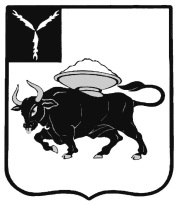 МУНИЦИПАЛЬНОЕ ОБРАЗОВАНИЕ ГОРОД ЭНГЕЛЬСЭНГЕЛЬССКОГО МУНИЦИПАЛЬНОГО РАЙОНАСАРАТОВСКОЙ ОБЛАСТИЭНГЕЛЬССКИЙ ГОРОДСКОЙ СОВЕТ ДЕПУТАТОВРЕШЕНИЕот 25 октября 2017 года                                                                                                 № 467/01                                                                                                     Восемьдесят третье заседаниеВ соответствии с Федеральным законом от 6 октября 2003 года № 131-ФЗ «Об общих принципах организации местного самоуправления в Российской Федерации», постановлением Правительства Российской Федерации от 10 февраля 2017 года  № 169 «Об утверждении Правил предоставления и распределения субсидий из федерального бюджета бюджетам субъектов Российской Федерации на поддержку государственных программ субъектов Российской Федерации и муниципальных программ формирования современной городской среды», Уставом муниципального образования город Энгельс Энгельсского муниципального района Саратовской области,  с учетом Методических рекомендаций для подготовки правил благоустройства территорий поселений, городских округов, внутригородских районов, утвержденных приказом Министерства строительства и жилищно-коммунального хозяйства Российской Федерации от 13 апреля 2017 года 
№ 711/пр.Энгельсский городской Совет депутатовРЕШИЛ:1. Утвердить Правила благоустройства территории муниципального образования город Энгельс Энгельсского муниципального района Саратовской области согласно Приложению.2. Настоящее решение вступает в силу со дня его официального опубликования.3. Со дня вступления в силу настоящего решения отменить:- решение Энгельсского городского Совета депутатов от   27 марта  2009 года № 96/02 «Об утверждении Положения о порядке и условиях содержания территорий общего пользования, дворовых территорий, объектов благоустройства, расположенных в границах муниципального образования город Энгельс Энгельсского муниципального района Саратовской области»;- решение Энгельсского городского Совета депутатов от 26 марта 2010 года № 280/02 «О внесении изменений в Положение о порядке и условиях содержания территорий общего пользования, дворовых территорий, объектов благоустройства, расположенных в границах  муниципального образования город Энгельс Энгельсского муниципального района Саратовской области, утвержденное  решением Энгельсского городского Совета депутатов от 27 марта 2009 года № 96/02»;- решение Энгельсского городского Совета депутатов от   30 апреля  2010 года 
№ 284/02 «О внесении изменений в Положение о порядке и условиях содержания территорий общего пользования, дворовых территорий, объектов благоустройства, расположенных в границах  муниципального образования город Энгельс Энгельсского муниципального района Саратовской области»;- решение Энгельсского городского Совета депутатов от   27 января  2012 года 
№ 599/02 «О внесении изменений в Положение о порядке и условиях содержания территорий общего пользования, дворовых территорий, объектов благоустройства, расположенных в границах  муниципального образования город Энгельс Энгельсского муниципального района Саратовской области, утвержденное решением Энгельсского городского Совета депутатов  от 27 марта 2009 года № 96/02»;- решение Энгельсского городского Совета депутатов от   28 октября  2015 года
 № 266/01 «О внесении изменений в  Положение о порядке и условиях содержания территорий общего пользования, дворовых территорий, объектов благоустройства, расположенных в границах муниципального образования город Энгельс Энгельсского муниципального района Саратовской области,  утвержденное решением Энгельсского городского Совета депутатов от 27 марта 2009 года № 96/02».4. Контроль за исполнением настоящего решения возложить на Комиссию по социальным и жилищно-коммунальным вопросам.Глава муниципального образования город Энгельс						         С.Е. Горевский   Приложение к решению Энгельсского городского Совета депутатовот 25 октября 2017 года  № 467/01
Правила благоустройства территории муниципального образования город Энгельс Энгельсского муниципального района Саратовской областиI. Общие положения и основные понятия1.1. Настоящие Правила благоустройства территории муниципального образования город Энгельс Энгельсского муниципального района Саратовской области (далее – Правила) разработаны в соответствии с Федеральным законом от 6 октября 2003 года № 131-Ф3 «Об общих принципах организации местного самоуправления в Российской Федерации», иным федеральным законодательством и законодательством Саратовской области, Уставом муниципального образования город Энгельс Энгельсского муниципального района Саратовской области, с учетом Методических рекомендаций для подготовки правил благоустройства территорий поселений, городских округов, внутригородских районов, утвержденных приказом Министерства строительства и жилищно-коммунального хозяйства Российской Федерации от 13 апреля 2017 года 
№ 711/пр.1.2. Настоящие Правила устанавливают, в том числе,  требования к содержанию зданий (включая жилые дома), сооружений и земельных участков, на которых они расположены, внешнему виду их фасадов и ограждений, перечень работ по благоустройству и периодичность их выполнения; порядок участия собственников зданий (помещений в них) и сооружений в благоустройстве прилегающих территорий; порядок организации благоустройства территории поселения (включая освещение улиц, озеленение территории, установку указателей с наименованиями улиц и номерами домов, размещение и содержание малых архитектурных форм), а также использования, охраны, защиты, воспроизводства городских лесов, расположенных в границах населенных пунктов поселения.1.3. Настоящие Правила обязательны для исполнения на территории муниципального образования город Энгельс Энгельсского муниципального района Саратовской области (далее также – поселение)  всеми гражданами, индивидуальными предпринимателями и юридическими лицами.1.4. Нарушение норм настоящих Правил влечет применение мер административной ответственности в порядке, установленном Кодексом Российской Федерации об административных правонарушениях, иными федеральными законами и законами Саратовской области.1.5. В целях реализации настоящих Правил используются следующие термины и определения:   благоустройство территории - комплекс предусмотренных настоящими Правилами мероприятий по размещению объектов и элементов благоустройства, озеленению, содержанию и уборке территорий поселения, направленных на обеспечение и повышение комфортности условий проживания граждан, поддержание и улучшение санитарного и эстетического состояния территории;  витрина - пространство, сформированное архитектурным проектом здания, ограниченное с внешней стороны остеклением и используемое для экспозиции товаров и услуг;  вывеска - информационная конструкция, размещаемая на фасаде или иной внешней поверхности здания, сооружения, включая витрины и окна в месте фактического нахождения или осуществления деятельности организации или индивидуального предпринимателя, содержащая: сведения о профиле деятельности организации, индивидуального предпринимателя и (или) виде реализуемых ими товаров, оказываемых услуг и (или) их наименование (фирменное наименование, коммерческое обозначение, изображение товарного знака, знака обслуживания) в целях извещения неопределенного круга лиц о фактическом местоположении (месте осуществления деятельности) данной организации, индивидуального предпринимателя;  сведения, размещаемые в случаях, предусмотренных Законом Российской Федерации от 07.02.1992 года № 2300-1 «О защите прав потребителей»;  газон - площадка (в парке, на улице, бульваре, сквере, на площади, во дворе, около дома), засеянная травой в результате искусственного или естественного осеменения, а также земельные участки, предназначенные для высадки и прорастания зеленых насаждений и обозначенные на территориях городской застройки элементами дорожной инфраструктуры (ограждения, бордюры, обочины дорог);  детская площадка – площадка, предназначенная для игр и активного отдыха детей разных возрастов (преддошкольного (до 3 лет), дошкольного (до 7 лет), младшего и среднего школьного возраста (7-12 лет);домовладение - индивидуальный жилой дом с хозяйственно-бытовыми строениями и сооружениями  и земельный участок, на котором он расположен;зеленые насаждения – растительные компоненты, в том числе древесная, древесно-кустарниковая, кустарниковая и травянистая растительность как искусственного, так и естественного происхождения;исполнительно-распорядительный орган местного самоуправления - исполнительно-распорядительный орган местного самоуправления, осуществляющий функции и полномочия местной администрации муниципального образования город Энгельс Энгельсского муниципального района Саратовской области в соответствии с Уставом поселения (далее - исполнительно-распорядительный орган местного самоуправления); 	контейнер - мусоросборник, предназначенный для складирования твердых коммунальных отходов, за исключением крупногабаритных отходов;	контейнерная площадка - место накопления твердых коммунальных отходов, обустроенное в соответствии с требованиями законодательства Российской Федерации в области охраны окружающей среды и  обеспечения санитарно-эпидемиологического благополучия населения и предназначенное для размещения контейнеров и бункеров;карта подведомственной территории – документ, отображающий в графической и текстовой форме состояние территории поселения (ее части), разграничивающий полномочия по текущему содержанию территории и закрепляющий ответственных лиц за уборку ее конкретных участков, в том числе прилегающих к объектам недвижимости всех форм собственности; муниципальная специализированная организация – муниципальная организация, осуществляющая виды деятельности в области благоустройства, содержания и уборки территории  поселения в соответствии с уставом муниципальной организации, утвержденным муниципальным заданием, муниципальной (ведомственной целевой) программой, иным муниципальным правовым актом;	надлежащее состояние объекта  и (или) элемента благоустройства - соответствие характеристик объекта и (или) отдельных его элементов установленным для него нормам и правилам, определяющим требования к безопасности, чистоте, порядку, внешнему виду и эксплуатационным свойствам;	нестационарный объект – не связанное прочно с земельным участком некапитальное нестационарное сооружение или конструкция: объект для размещения информации (в том числе штендер (нестационарная выносная щитовая конструкция для размещения информации, не имеющей рекламного характера), рекламная конструкция, нестационарный торговый объект, нестационарный объект бытового обслуживания, нестационарный объект общественного питания (летнее кафе), торговый ряд, туалетная кабина, автомат по продаже воды и др., терминал для коммуникативной связи;	объект благоустройства – расположенный в границах территории поселения объект, в отношении которого осуществляется деятельность по благоустройству (естественное и искусственное покрытие поверхности земельного участка в общественно-деловой, жилой, рекреационной и иных функциональных зонах, не занятое зданиями и сооружениями, в том числе площадь, набережная, улица (в том числе пешеходная), автомобильная дорога, проезд,); сквер, парк, иная зеленая зона; рассматриваемая в качестве объекта благоустройства территория особо охраняемых природных объектов и земель историко-культурного значения; здание, сооружение;  детская, спортивная площадка, иная площадка для отдыха и досуга; площадка для выгула и дрессировки собак; кладбище; зеленые насаждения; мост, путепровод, пешеходный тротуар, сооружение инфраструктуры всех видов транспорта;  техническая зона транспортных, инженерных коммуникаций; водоохранная зона; контейнерная площадка, площадка для складирования отдельных групп коммунальных отходов; объект обслуживания автотранспортных средств (гараж, автостоянка, парковка (парковочное место), автозаправочная станция, станция технического обслуживания); иной объект, в отношении которого деятельность по благоустройству регламентируется настоящими Правилами;озеленение – деятельность по благоустройству территории, связанная с ее ландшафтной организацией, формированием природной среды с активным использованием растительных компонентов, проведением работ по различным видам инженерной подготовки и благоустройства озелененных территорий, непосредственной посадкой зеленых насаждений, созданием травянистых газонов, цветников, альпинариев и рокариев, устройством специализированных садов, поддержанием изначально существующей природной среды на территории поселения;озелененная территория - участки земли, на которых располагаются растительность естественного происхождения, искусственно созданные садово-парковые комплексы и объекты, бульвары, скверы, газоны, цветники, малозастроенная территория жилого, общественного, делового, коммунального, производственного назначения, в пределах которой не менее 50 процентов поверхности занято растительным покровом;озелененная территория общего пользования - территория, используемая для рекреации всем населением, проживающим на территории  населенного пункта (скверы, бульвары, сады, парки);озелененная территория ограниченного пользования - территория в пределах жилой, гражданской, промышленной застройки, территорий и организаций обслуживания населения и здравоохранения, науки, образования, рассчитанная на использование определенными группами населения;парковка (парковочное место) - специально обозначенное и при необходимости обустроенное и оборудованное место, являющееся, в том числе, частью автомобильной дороги и (или) примыкающее к проезжей части и(или) тротуару, обочине, эстакаде или мосту либо являющееся частью подэстакадных или подмостовых пространств, площадей и иных объектов улично-дорожной сети, зданий, сооружений и предназначенное для организованной временной стоянки транспортных средств на платной основе или без взимания платы по решению собственника или иного владельца автомобильной дороги, собственника земельного участка либо собственника соответствующей части здания, сооружения;придомовая территория – территория, в границах которой расположен многоквартирный дом с элементами озеленения и благоустройства, связанные с ним технически хозяйственные сооружения и иные объекты благоустройства (включающая в себя  территорию под домом (сооружением), проезды и тротуары, озелененные территории, игровые площадки для детей, площадки для отдыха, спортивные площадки, площадки для временной стоянки транспортных средств, площадки для хозяйственных целей, площадки, оборудованные для сбора твердых коммунальных отходов, иные объекты благоустройства, предназначенные для содержания и эксплуатации многоквартирного жилого дома (связанных с ним технически хозяйственных сооружений); прилегающая территория - часть территории общего пользования в границах, определяемых  договором  аренды (субаренды, безвозмездного пользования) смежного земельного участка  либо соглашением с собственником смежного земельного участка, на котором расположено здание (помещения в нем), сооружение, включая временное сооружение, принадлежащее на праве собственности, ином вещном праве, праве аренды, ином законном праве, физическим, юридическим лицам, индивидуальным предпринимателям; разрешенная зона - часть фасада здания, сооружения, на которой в соответствии с настоящими Правилами разрешена установка вывесок;санитарный день - день производства работ по санитарной очистке закрепленных территорий с максимальным привлечением сил и средств;содержание территории - комплекс предусмотренных настоящими Правилами мероприятий, связанных с ремонтом и поддержанием в состоянии, обеспечивающем экологическую и санитарную безопасность,  привлекательный внешний вид,  соответствие установленным федеральным законодательством нормам и правилам объектов и элементов благоустройства, расположенных на территории поселения;специализированная организация - юридическое лицо, осуществляющее виды деятельности в области благоустройства, содержания и уборки территории; спортивная площадка – площадка со спортивным оборудованием в виде специальных физкультурных снарядов и тренажеров как заводского изготовления, так и выполненным из бревен и брусьев со специально обработанной поверхностью, исключающей получение травм (отсутствие трещин, сколов и т.п.);территории общего пользования - площади, бульвары, набережные, парки, лесопарки, скверы, сады, пляжи, улично-дорожная сеть и другие объекты, предназначенные для пользования неопределенного круга лиц;уборка территории - деятельность, связанная со сбором, транспортировкой в специально отведенные для этого места отходов производства и потребления деятельности физических и юридических лиц, другого мусора, снега, а также иная деятельность, направленная на обеспечение экологического и санитарного благополучия населения и охрану окружающей среды;уполномоченный орган в сфере благоустройства – орган исполнительно-распорядительного органа местного самоуправления, осуществляющий отдельные функции и полномочия в сфере благоустройства территории поселения, установленные муниципальными правовыми актами исполнительно-распорядительного органа местного самоуправления;уполномоченный орган в сфере градостроительства - орган исполнительно-распорядительного органа местного самоуправления, осуществляющий отдельные функции и полномочия в сфере градостроительства на территории поселения, установленные муниципальными правовыми актами исполнительно-распорядительного органа местного самоуправления;элемент сопряжения поверхностей - бортовой камень, пандус, ступени, лестницы;элемент благоустройства - декоративное, техническое, планировочное, конструктивное решение, элемент ландшафта, оборудование различного вида и оформления (элемент озеленения, покрытия, ограждение (забор), водное устройство, уличное коммунально-бытовое и техническое оборудование, игровое и спортивное оборудование, элемент освещения, средство размещения информации, рекламная конструкция; малая архитектурная форма, городская мебель, нестационарный объект, элемент объекта капитального строительства;элемент уличного оборудования – оборудование детской и спортивной площадок, аттракционное оборудование; техническое средство организации дорожного движения (светофор, дорожный знак, дорожное ограждение и направляющее устройство); элемент уличного инженерного оборудования  (подъемная площадка для инвалидных колясок, смотровой люк, решетка дождеприемного колодца, вентиляционная шахта подземных коммуникаций, шкаф телефонной связи и т.п.); уличная мебель (различные виды скамей отдыха, садовых диванов, беседок, размещаемых на территории общего пользования, придомовых территориях, в зонах рекреации; скамей и столов на площадках для настольных игр) и иное подобное оборудование;элемент архитектурно-декоративного оформления – скульптурно-архитектурная, монументальная композиция (скульптура, монумент, обелиск, стела и т.п.), малая архитектурная форма (объект уличного, паркового, ландшафтного дизайна, декоративное ограждение, фонтан, вазон для цветов);элемент внешнего благоустройства – фасад, кровля, входной узел, витрина, окно, балкон, лоджия, наружная лестница и иной конструктивный элемент здания, сооружения; защитная решетка, ставни, навес, козырек, карниз, водосточная труба, флагшток, настенный кондиционер, почтовый ящик и иное оборудование, крепящееся к стенам или вмонтированное в них; указатель с наименованием улицы, номерами домов, наименованиями остановок общественного транспорта; памятная доска; урна, контейнер и иное оборудование для сбора мусора и твердых коммунальных отходов; павильон и навес остановки общественного транспорта,  укрытие таксофона;элемент освещения и осветительное оборудование -  светильник, оборудование для архитектурного освещения и декоративной подсветки зданий, архитектурных форм, устройство наружного освещения, осветительная установка и иное подобное оборудование.II. Подходы к организации благоустройства территории поселения2.1. К деятельности по благоустройству территории поселения относится разработка проектной документации по благоустройству территории, выполнение мероприятий по благоустройству территории и содержание объектов благоустройства.2.2. Под проектной документацией по благоустройству территории в настоящих Правилах понимается документация, основанная на стратегии развития поселения и концепции, отражающей потребности жителей поселения, содержащая материалы в текстовой и графической форме и определяющая проектные решения по благоустройству территории. Решения, предлагаемые в проектной документации по благоустройству территории, разрабатываются по результатам социологических, маркетинговых, архитектурных, градостроительных и иных исследований, социально-экономической оценки эффективности проектных решений.2.3. Развитие городской среды должно осуществляться путем улучшения, обновления, трансформации, использования лучших практик и технологий, в том числе путем развития инфраструктуры, системы управления, технологий, коммуникаций между жителями.2.4. Содержание объектов благоустройства должно осуществляться путем поддержания в надлежащем техническом, физическом, эстетическом состоянии объектов благоустройства, их отдельных элементов в соответствии с эксплуатационными требованиями. При разработке и выборе проектов по благоустройству территории важным критерием является стоимость их эксплуатации и содержания.2.5. Подготовка и реализация проектов по благоустройству территории в целях повышения эффективности расходов на благоустройство и качества реализованных проектов, а также обеспечения сохранности созданных объектов благоустройства должны осуществляться с участием жителей поселения.Участие жителей поселения может прямо или опосредованно (через общественные организации, в том числе организации, объединяющие профессиональных проектировщиков - архитекторов, ландшафтных архитекторов, дизайнеров, а также ассоциации и объединения предпринимателей) осуществляться путем инициирования проектов благоустройства, участия в обсуждении проектных решений и, в некоторых случаях, реализации принятых решений.2.6. Конкретные мероприятия по благоустройству зон, территорий, объектов благоустройства, очередность реализации проектов, исполнители, объемы и источники финансирования  мероприятий должны определяться муниципальной (ведомственной целевой) программой по благоустройству соответствующей территории.2.7. Обоснование предложений по определению конкретных зон, территорий, объектов для проведения работ по благоустройству, установления их границ, определения очередности реализации проектов, объемов и источников финансирования для последующего учета в составе документов стратегического, территориального планирования, планировки территории должно осуществляться на основе комплексного исследования современного состояния и потенциала развития территории поселения  (элемента планировочной структуры).В качестве приоритетных объектов благоустройства следует выбирать активно посещаемые или имеющие очевидный потенциал для роста пешеходных потоков территории поселения с учетом объективной потребности в развитии тех или иных общественных пространств, экономической эффективности реализации и планов развития поселения.2.8. Планирование уборки территории поселения должно осуществляться таким образом, чтобы каждая часть его территории была закреплена за определенным лицом, ответственным за уборку этой территории.III. Формы и механизмы общественного участия в принятии решений и реализации проектов комплексного благоустройства и развития городской среды3.1. Участие в развитии городской среды создает новые возможности для общения, творчества и повышает субъективное восприятие обществом качества жизни (реализуя базовую потребность в сопричастности, потребность принадлежности к целому). 3.2. Общественное участие на этапе планирования и проектирования снижает количество несогласованностей, противоречий и конфликтов, повышает согласованность и доверие между органами местного самоуправления и жителями поселения.3.3. Участие в развитии территории профессионалов, активных жителей, представителей сообществ и различных объединений и организаций (далее - заинтересованные лица) содействует развитию местных кадров, предоставляет новые возможности для повышения социальной связанности, развивает социальный капитал поселения и способствует учёту различных мнений, объективному повышению качества принимаемых решений.3.4. Все формы общественного участия направляются  на наиболее полное включение в процесс благоустройства территории всех заинтересованных лиц, выявление их интересов и ценностей, их отражение в проектировании любых изменений в благоустройстве поселения, достижение согласия по целям и планам реализации проектов, мобилизацию и объединение всех заинтересованных лиц вокруг проектов, реализующих стратегию развития территории поселения.3.5. Открытое обсуждение проектов благоустройства территории должно организовываться на этапе формулирования задач проекта. Все решения, касающиеся благоустройства и развития территорий, следует принимать открыто и гласно с учетом мнения жителей поселения и иных заинтересованных лиц.3.6. Проектные решения благоустройства территорий следует размещать в свободном доступе в информационно-коммуникационной сети Интернет либо на информационных стендах.3.7. Следует использовать следующие формы участия граждан и иных заинтересованных лиц в процессе принятия решений и реализации проектов комплексного благоустройства:совместное определение целей, задач, проблем в процессе развития территории поселения;обсуждение и выбор типа оборудования, нестационарных объектов, малых архитектурных форм, включая определение их функционального назначения, соответствующих габаритов, стилевого решения, материалов;консультации по предполагаемым типам озеленения, освещения и осветительного оборудования;участие в разработке проектов, обсуждение решений с архитекторами, ландшафтными архитекторами, проектировщиками и другими профильными специалистами;одобрение проектных решений участниками процесса проектирования и будущими пользователями, включая жителей, собственников нежилых объектов и других заинтересованных лиц;осуществление общественного контроля над процессом разработки проекта (включая как возможность для контроля со стороны любых заинтересованных сторон, так и формирование рабочей группы, общественной комиссии);осуществление общественного контроля за ходом реализации проекта благоустройства территории.3.8. Следует предусматривать следующие механизмы общественного участия в благоустройстве территории поселения:обсуждение проектов в интерактивном формате с использованием широкого набора инструментов для вовлечения и обеспечения участия и современных групповых методов работы, а также всеми способами, предусмотренными Федеральным законом от 21 июля 2014 года  № 212-ФЗ «Об основах общественного контроля в Российской Федерации»;использование при обсуждении проектов следующих инструментов: анкетирование, опросы, интервьюирование, организация проектных мастерских, проведение общественных обсуждений на заседаниях общественных советов и иных общественных форм, проведение оценки эксплуатации территории, выработка рекомендаций; выбор на каждом этапе проектирования для конкретной ситуации наиболее подходящих, простых и понятных для всех заинтересованных в проекте сторон механизмов;опубликование достоверной и актуальной информации о проекте, результатах предпроектного исследования, а также самого проекта до проведения его общественного обсуждения для обеспечения эффективного общественного участия в его обсуждении;создание условий для проведения общественного контроля в области благоустройства с учетом положений законов и иных нормативных правовых актов об обеспечении открытости информации и общественном контроле в области благоустройства, жилищных и коммунальных услуг.IV. Порядок организации благоустройства территории. Перечень работ по благоустройству и периодичность их выполнения4.1. В целях обеспечения надлежащего уровня благоустройства территории поселения и поддержания в надлежащем состоянии объектов (элементов) благоустройства все физические лица, индивидуальные предприниматели и юридические лица, независимо от организационно-правовых норм, у которых в собственности, аренде, владении и пользовании на ином вещном праве в силу договора либо закона, либо иного правового акта находятся  объекты  и элементы благоустройства на территории поселения, а также лица, на которых возложена обязанность по содержанию указанных объектов в силу договора, закона, настоящих Правил либо иного правового акта, обязаны благоустраивать, озеленять, содержать и систематически убирать указанные объекты и элементы благоустройства в соответствии с требованиями, установленными специальными нормами и правилами и настоящими Правилами.     4.2. Собственники объектов благоустройства  (помещений в них) (лица, которым исполнение соответствующих обязанностей поручено в силу договора с собственниками объектов  благоустройства  (помещений в них) (далее – правообладатели) принимают участие в уборке прилегающей территории в порядке, установленном настоящими Правилами.      4.3. Осуществление работ по благоустройству производится лицами, предусмотренными пунктами 4.1-4.2 настоящих Правил, самостоятельно или с привлечением специализированных организаций на договорной основе за счет собственных средств.     4.4. Благоустройство территорий общего пользования, автомобильных дорог общего пользования местного значения поселения, не закрепленных в силу закона, настоящих Правил, иного правового акта или договора за какими-либо субъектами правоотношений, осуществляют муниципальные специализированные организации в соответствии с муниципальной (ведомственной целевой) программой, муниципальным заданием, установленным органом, осуществляющим функции и полномочия учредителя соответствующей муниципальной специализированной организации, иным муниципальным правовым актом.     4.5. Благоустройство придомовых территорий  осуществляют собственники помещений в многоквартирных домах в соответствии с одним из способов управления многоквартирными домами: товариществом собственников недвижимости  либо жилищным кооперативом или иным специализированным потребительским кооперативом, управляющей организацией, лицами, выполняющими работы по содержанию и ремонту общего имущества в многоквартирном доме, - при непосредственном управлении многоквартирным домом собственниками помещений в данном доме (далее - управляющие организации).4.6. Содержание и уборку мусоропроводов в многоквартирных домах, обеспечение технической исправности спецоборудования, еженедельную очистку и промывку загрузочных клапанов и ежедневную очистку мусоросборных камер  мусоропроводов осуществляют управляющие организации.  4.7. Благоустройство земель и земельных участков, уход за расположенными на них объектами, элементами благоустройства и озеленения осуществляют:1) в границах предоставленного земельного участка - собственники или иные правообладатели земельного участка;2) в границах озелененной территории общего пользования – муниципальные специализированные организации;3)  в границах придомовой территории - управляющая организация;4) в охранной зоне наземных инженерных коммуникаций - владелец соответствующей коммуникации;5) в границах территории торгового объекта, совмещенного с остановочным павильоном общественного транспорта, - правообладатель торгового объекта.4.8. Благоустройство остановочных павильонов общественного транспорта, остановочных пунктов, промежуточных посадочных площадок (за исключением остановочных павильонов общественного транспорта, совмещенных с торговыми объектами) осуществляют муниципальные специализированные организации.     4.9. Благоустройство территории, предназначенной для организации конечных остановок общественного транспорта (в том числе разворотных площадок), в том числе установку контейнеров, биотуалетов, информационных щитов с графиком движения транспорта, производят перевозчики, осуществляющие перевозки по соответствующим маршрутам общественного транспорта.     4.10. Благоустройство детских и спортивных площадок, расположенных на придомовой территории, осуществляет управляющая организация.     4.11. Благоустройство территории  гаражных, гаражно-строительных кооперативов, садоводческих и дачных некоммерческих товариществ осуществляют соответствующие кооперативы и некоммерческие товарищества.     4.12. Благоустройство территории  в полосах отводов железнодорожных путей, на территориях железнодорожных вокзалов, станций, перронов, мостов, откосов, насыпей, переездов, переходов через пути осуществляют железнодорожные организации, в ведении которых они находятся.     4.13. Благоустройство территории полосы земли вдоль береговой линии (границы водного объекта) водного объекта общего пользования (береговой полосы), в пределах которых осуществляется водопользование, осуществляют пользователи водных объектов (из частей), заключившие в установленном порядке договор водопользования или использующие водные объекты на основании решения, выданного в соответствии с водным законодательством Российской Федерации.     4.14. Благоустройство земельных участков, предоставленных для строительства, осуществляют правообладатели земельных участков или организации, осуществляющие строительные работы на основании договора с правообладателями земельных участков.     4.15. Благоустройство территории пляжей осуществляют организации, в ведении которых они находятся.     4.16. Благоустройство мест размещения нестационарных торговых объектов осуществляют лица, которым выданы разрешения на размещение нестационарных торговых объектов в соответствии с утвержденной схемой размещения нестационарных торговых объектов.     4.17.  Уборку, очистку канав, труб, дренажей, предназначенных для отвода поверхностных и грунтовых вод с улиц и дорог, очистку коллекторов, дождевой и ливневой канализации и дождеприемников производят эксплуатирующие  их организации.4.18. На территории поселения не допускается:     1) захламлять и загрязнять используемую придомовую территорию, территорию общего пользования, в том числе прилегающую и озелененную;     2) сорить в общественных местах, оставлять на улицах тару с мусором и пищевыми отходами;     3) выливать жидкие коммунальные отходы на территории домовладений, придомовой территории,  территории общего пользования, в том числе прилегающей и озелененной, использовать для этого колодцы водостоков ливневой канализации, а также пользоваться поглощающими ямами и закапывать нечистоты в землю;4) сбрасывать отходы производства и потребления, строительные материалы, смет мусора, грязь, хозяйственно-бытовые стоки, сколы льда, загрязненный снежный смет в ливневую канализацию, смотровые и дождеприемные колодцы, водоёмы, водоохранные зоны, овраги, на озелененные территории, под зеленые насаждения, на проезжую часть дорог, тротуары и иные, не отведённые для этого места;    	5) складировать строительные материалы, органические удобрения за пределами территории используемого земельного участка;      6) складировать мусор, смет, бытовые, растительные и производственные отходы на придомовой территории, территории общего пользования, вне специально отведенных для этого мест;    	7) эксплуатировать переполненные и поврежденные выгребные ямы;     	8) складировать тару, мусор и запасы товаров около стационарных и нестационарных торговых объектов, сооружать не предусмотренные конструкцией нестационарного торгового объекта навесы, козырьки, ограждения к ним;     9) оставлять после окончания торговли на местах размещения передвижные нестационарные торговые объекты, нестационарные объекты  бытового обслуживания, не убранные тару и мусор;    10) устанавливать на территории домовладения, придомовой территории более одного санитарного устройства определенного вида (туалета, помойной ямы);    11) мыть транспортные средства в местах, специально не предназначенных для указанных целей, в том числе у водоразборных колонок и в открытых водоемах;    12) перевозить сыпучие и жидкие материалы без принятия мер, предотвращающих загрязнение улиц, дорожного покрытия;    13)  проезжать по озелененным территориям, оставлять на них автотранспорт;    14) устанавливать ограждения, не соответствующие предельным параметрам, установленным градостроительными регламентами правил землепользования и застройки поселения;     15) повреждать или самовольно сносить ограждения, указатели, информационные щиты на пляжах, знаки безопасности на воде и иное оборудование, обеспечивающее безопасность людей на водных объектах;     16) вывешивать, расклеивать или размещать объявления, не связанные с осуществлением предпринимательской деятельности, на муниципальных объектах, за исключением объектов жилищного фонда, вне мест, специально установленных для этого исполнительно-распорядительным органом местного самоуправления;     17) расклеивать афиши, объявления, листовки, иные информационные материалы, не содержащие информацию рекламного характера, на  фасадах и входных группах (узлах) зданий и сооружений, остановочных павильонах транспорта общего пользования, опорах освещения, линий электропередачи и контактной сети, зеленых насаждениях и иных объектах, не предназначенных для этих целей;     18) самовольно наносить надписи и графические изображения (граффити) на поверхности объектов и элементов благоустройства;     19)  выбрасывать мусор из окон зданий, транспортных средств;     20)  повреждать, уничтожать элементы благоустройства;     21) сидеть на спинках уличной мебели, расположенной на территории общего пользования, придомовой территории;     22) оставлять сорную растительность высотой свыше 30 см, строительный и бытовой мусор, валы снега свыше 50 см; 23) сжигать мусор, листву, иные отходы производства и потребления, в том числе в контейнерах для сбора отходов (за исключением термической переработки мусора, иных отходов производства и потребления, осуществляемой в установленном законодательством порядке);24) разводить костры на придомовых территориях, в водоохранных зонах, на озелененных территориях, в городских лесах, на иных территориях, предназначенных для отдыха и проживания граждан;25) хранить водный транспорт, в том числе весельные и моторные лодки, катера, шлюпки, вне установленных для этих целей мест;26) самовольно размещать на территории поселения нестационарные торговые объекты, нестационарные объекты бытового обслуживания, летние кафе;27) устраивать выпуск фекальной канализации жилых домов в ливневую канализацию; 28) присоединять стационарные поливные устройства к питьевому водопроводу.4.19. Лица, разместившие отходы производства и потребления на территории, специально не отведенной для этой цели, обязаны произвести уборку и очистку данной территории за свой счет.V.Общие требования к организации благоустройства территорий5.1. К размещению объектов и элементов благоустройства устанавливаются следующие общие требования: 1) размещение объектов и элементов благоустройства должно соответствовать требованиям законодательства Российской Федерации, Саратовской области, муниципальных правовых актов; 2) при размещении объектов и элементов благоустройства должны предусматриваться работы по обустройству видов покрытия,  элементов сопряжения поверхностей, организации освещения;3) оформление элементов благоустройства не должно нарушать уровень благоустройства формируемой среды, требования, предъявляемые к пожарной безопасности, условиям инсоляции территории, а также  ухудшать визуальное восприятие среды и условия передвижения по территории поселения. 5.2. К содержанию и уборке территории поселения устанавливаются следующие общие требования:1) территория поселения должна содержаться в чистоте и своевременно убираться в соответствии с требованиями настоящих Правил;2) после проведения массовых мероприятий их организаторы обязаны за счет собственных средств обеспечить незамедлительное восстановление нарушенного благоустройства, в том числе уборку мест проведения мероприятий;3) при уборке территории населенных пунктов в ночное время должны соблюдаться правила, предупреждающие возникновение шума;4) лица, ответственные за уборку соответствующих территорий, должны устанавливать специально предназначенные для временного складирования отходов емкости малого размера (урны, баки) для предотвращения засорения улиц, площадей, скверов и других общественных мест отходами производства и потребления, а также производить их своевременную очистку;5) уборка территории осуществляется лицами, предусмотренными разделом IV настоящих Правил, в соответствии с картами подведомственных территорий.5.3. Карты подведомственных территорий составляются и согласовываются с заинтересованными лицами – правообладателями объектов благоустройства и земельных участков, расположенных в границах соответствующей территории, в порядке, утвержденном муниципальным правовым актом исполнительно-распорядительного органа местного самоуправления.В картах подведомственных территорий:1) отражается текущее состояние объектов, элементов благоустройства и прилегающей к ним территории;2) разграничиваются полномочия по содержанию объектов, элементов благоустройства и прилегающей к ним территории между органами местного самоуправления и правообладателями объектов (элементов) благоустройства и земельных участков.3) закрепляются лица, ответственные за уборку конкретных участков территории, в том числе прилегающих к объектам недвижимости всех форм собственности (далее также - ответственные лица);4) предусматривается информация о  местах сбора твердых коммунальных отходов и (или) способах их вывоза.Карты подведомственных территорий размещаются в открытом доступе уполномоченным органом в сфере благоустройства с соблюдением законодательства о защите информации и персональных данных в целях информирования заинтересованных лиц о порядке организации работ по уборке территории поселения.5.4. Граждане могут на добровольной основе привлекаться для выполнения работ по уборке, благоустройству и озеленению территории поселения.5.5. К  содержанию и уборке  территории  поселения   в  осенне-зимний  период (с 15 ноября по 14 апреля) устанавливаются следующие общие требования:1) уборка в осенне-зимний период включает в себя обязательную очистку от снега проезжей части дорог, заездных карманов, тротуаров, пешеходных дорожек, иных территорий общего пользования, придомовых территорий, уборку и вывоз снега, противоскользящую посыпку дорог, тротуаров и придомовых территорий песко-соляной смесью, очистку крыш от снега, снежных наростов, сосулек и наледи;2) в зонах с интенсивным пешеходным движением не применяются или применяются в минимальном количестве химические реагенты, наносящие ущерб здоровью человека и животных, растениям, обуви;3) укладка свежевыпавшего снега в валы и кучи на всех улицах, площадях, набережных, бульварах и скверах разрешается с последующим вывозом снега в места отвала;4) запрещается складирование снега на территории зеленых насаждений, если это наносит ущерб зеленым насаждениям;5) в зависимости от ширины улицы и характера движения на ней валы снега укладываются либо по обеим сторонам проезжей части, либо с одной стороны проезжей части вдоль тротуара с оставлением необходимых проходов и проездов;6) посыпка песком с примесью хлоридов, как правило, начинается немедленно с начала снегопада или появления гололеда;7) в первую очередь при гололеде посыпаются спуски, подъемы, перекрестки, места остановок общественного транспорта, пешеходные переходы. Тротуары  посыпаются сухим песком без хлоридов;8) очистка от снега крыш и удаление сосулек производятся с обеспечением следующих мер безопасности: назначение дежурных, ограждение тротуаров, оснащение страховочным оборудованием лиц, работающих на высоте;9) на проездах, убираемых специализированными организациями, снег сбрасывается с крыш и укладывается в общий вал со снегом, сметенным с дорожных покрытий, до его вывоза в места отвала;10) при проведении работ по уборке, благоустройству придомовой территории жители многоквартирных домов должны быть проинформированы  управляющими организациями о сроках и месте проведения работ по уборке и вывозу снега с придомовой территории и о необходимости перемещения транспортных средств, препятствующих уборке спецтехникой придомовой территории, в случае если такое перемещение необходимо;11) все тротуары, дворы, лотки проезжей части улиц, площадей, набережных, рыночные площади и другие участки с асфальтовым покрытием очищаются от снега и обледенелого наката под скребок и посыпаются  песком до 8 часов утра;12) вывоз снега разрешается только на специально отведенные места отвала. Места отвала снега должны быть оснащены удобными подъездами, необходимыми техническими средствами для складирования снега;13) уборка и вывоз снега и льда с улиц, площадей, мостов, плотин, скверов и бульваров  должна начинаться немедленно с начала снегопада и производиться, в первую очередь, с магистральных улиц, троллейбусных и автобусных трасс, мостов, плотин и путепроводов для обеспечения бесперебойного движения транспорта во избежание наката;14) при уборке улиц, проездов, площадей специализированными организациями лица, ответственные за содержание соответствующих территорий, обязаны обеспечить после прохождения снегоочистительной техники уборку прибордюрных лотков и расчистку въездов, пешеходных переходов, как со стороны зданий, сооружений, так и с противоположной стороны проездов, если там отсутствуют здания, сооружения.5.6.  К  содержанию и  уборке  территории  поселения в весенне-летний период (с 15 апреля по 14 ноября) устанавливаются следующие общие требования:1) уборка в весенне-летний период включает в себя обязательную очистку от мусора и пыли, мойку и полив проезжей части дорог, заездных карманов, тротуаров, пешеходных дорожек, иных территорий общего пользования, придомовых территорий, выкашивание сорной травы;2) мойке подвергается вся ширина проезжей части улиц и площадей. Мойка и полив тротуаров и дворовых территорий, зеленых насаждений и газонов производится силами ответственных лиц. Мойка дорожных покрытий и тротуаров, а также подметание тротуаров должны производиться с 23 часов до 7 часов утра, а влажное подметание проезжей части улиц  по мере необходимости - с 9 часов утра до 21 часа;3) уборка лотков и бордюров от песка, пыли, мусора после мойки должна заканчиваться к 7 часам утра;5.7. К порядку сбора и вывоза твердых коммунальных и жидких коммунальных отходов устанавливаются следующие общие требования:1) складирование твердых коммунальных отходов допускается только на организованных для этих целей площадках для сбора мусора, контейнерных площадках;2) собственники помещений в многоквартирных жилых домах и домовладений должны обеспечивать беспрепятственные подъезды непосредственно к контейнерам и выгребным ямам;3) вывоз твердых коммунальных отходов с площадок (контейнерных площадок), крупногабаритных отходов, жидких коммунальных отходов должен осуществляться специализированными организациями, имеющими специальный транспорт, в определенное графиком время, способами, исключающими возможность их потери при перевозке, создания аварийной ситуации, причинения транспортируемыми отходами вреда здоровью людей и окружающей среды;4) удаление с контейнерной площадки и прилегающей к ней территории отходов производства и потребления, высыпавшихся при выгрузке из контейнеров в мусоровозный транспорт, должно незамедлительно производиться работниками  специализированных организаций, осуществляющих транспортирование отходов;5) вывоз твердых коммунальных отходов, строительного мусора, мусора растительного происхождения с территории домовладений в места, предусмотренные для их размещения, домовладельцы должны осуществлять самостоятельно или с привлечением специализированной организации (на договорной основе ежедневно по графику или по разовым заявкам);6) в  неканализованных многоквартирных домах и домовладениях собственниками жилых и нежилых помещений в многоквартирных домах, домовладельцами  должен обеспечиваться своевременный вывоз жидких коммунальных отходов;7) вывоз жидких коммунальных отходов с территории  неканализованных многоквартирных жилых домов и домовладений должен осуществляться специализированными организациями,  имеющими специальный транспорт, на основании  договоров с собственниками помещений в многоквартирных домах (домовладельцами) или по разовым заявкам;8) запрещается установка на территории поселения устройств наливных помоек, разлив помоев и нечистот, вынос отходов на уличные проезды;9) управляющие организации должны обеспечивать чистоту мусоропроводов в многоквартирных домах, техническую исправность спецоборудования, еженедельную очистку и промывку загрузочных клапанов, ежедневную очистку мусоросборных камер  мусоропроводов; 10) отходы, образованные при скашивании газонов, обрезке деревьев, кустарников подлежат уборке и вывозу в тот же день;11) для предотвращения засорения мусором улиц, площадей и других территорий общего пользования следует устанавливать урны:- юридическим лицам, индивидуальным предпринимателям, эксплуатирующим нежилые здания, сооружения, - у входа в находящиеся в их ведении здания, сооружения;- торговым организациям и индивидуальным предпринимателям, осуществляющим торговую деятельность, - у входа в стационарные торговые объекты, около нестационарных торговых объектов;- муниципальным специализированным организациям - в скверах, на бульварах, в парках, на набережных, общественных пляжах, иной территории общего пользования  с интервалом не более 40 метров;- урны должны содержаться в исправном и опрятном состоянии, своевременно очищаться, промываться не менее одного раза в неделю, а вкладыши – дезинфицироваться;5.8. К порядку озеленения территории поселения устанавливаются следующие общие требования:1) перечень работ по озеленению территории поселения включает в себя:- организацию и содержание в надлежащем состоянии (в зависимости от технологии выращивания) зеленых насаждений;- организацию элементов сопряжения поверхностей озелененной территории;- организацию элементов полива зеленых насаждений и защиты их от воздействия декоративного освещения;2) при проведении подсыпки грунта на озелененной территории следует использовать только минеральные грунты и верхние плодородные слои почвы;3) для посадки следует осуществлять подбор адаптированных пород посадочного материала с учетом характеристик их устойчивости к воздействию природных и антропогенных факторов;4) озелененные территории следует формировать в виде живописных композиций, исключающих однообразие и монотонность;5) правообладатели земельных участков, в границах которых находится озелененная территория, обязаны:- производить посадку зеленых насаждений, устраивать газоны, обеспечивать уход за насаждениями, дорожно-тропиночной сетью;- в течение года обеспечивать проведение необходимых мер по борьбе с вредителями и болезнями насаждений, уборке сухостоя, вырезке сухих и поломанных сучьев, замазке ран и дупел на деревьях, спилу аварийных деревьев;- в летнее время в сухую погоду поливать газоны и зеленые насаждения;- не допускать вытаптывания газонов, повреждения зеленых насаждений (обрыва веток, повреждения коры, спила или сруба деревьев), а также складирования на газонах и возле зеленых насаждений строительных материалов, отходов производства и потребления, песка, мусора, сухих веток, снега, льда и т.д.;- при наличии водоемов на озелененной территории содержать их в чистоте и производить своевременную очистку;6) на озелененных территориях запрещаются:- складирование любых материалов;- устройство свалок мусора, снега, льда, за исключением чистого снега от расчистки садово-парковых дорожек;- использование роторных снегоочистительных машин для перекидки снега;- проезд и стоянка автотранспорта и другого вида транспорта;- устройство остановок транспорта общего пользования на газонах и у живых изгородей;- хождение, сидение и лежание на газонах, проведение игр, хождение на лыжах, катание на коньках и санках, за исключением мест, специально отведенных для этих целей;- разжигание костров;- подвешивание на деревьях гамаков, качелей, веревок для сушки белья, забивание гвоздей, прикрепление рекламных щитов и объявлений, электропроводов, колючей проволоки и других предметов, которые могут повредить деревьям;- добывание из зеленых насаждений сока, смолы, произведение надрезов, нанесение иных механических повреждений;- раскапывание участков под установку заборов, ограды и устройство огородов;- разорение муравейников, ловля и отстрел птиц и животных;- складирование непротравленной от вредителей и болезней древесины;- проведение вырубки и пересадки деревьев и кустарников на озелененных территориях, расположенных в границах населенных пунктов,  без согласования с уполномоченным органом в сфере благоустройства;7) вырубка деревьев и кустарников на озелененных территориях, расположенных в границах населенных пунктов, и возмещение связанного с вырубкой или повреждением деревьев и кустарников ущерба, должны осуществляться в порядке, установленном муниципальным правовым актом исполнительно-распорядительного органа местного самоуправления;8) возмещение ущерба не требуется при вырубке деревьев, угрожающих падением и представляющих опасность для жизни и здоровья граждан, то есть деревьев с группой пороков, воздействие природных явлений на которые может привести к их разрушению, а также погибших полностью сухостойных деревьев (кустарников);9) снос деревьев (кроме деревьев ценных пород) и кустарников на территории индивидуальной жилой застройки собственники земельных участков осуществляют самостоятельно.VI. Требования к благоустройству отдельных объектов и элементов благоустройства6.1. К благоустройству детских площадок устанавливаются следующие требования:1) детские площадки предназначены для игр и активного отдыха детей разных возрастов. Детские площадки могут быть организованы в виде отдельных площадок для разных возрастных групп или как комплексные игровые площадки с зонированием по возрастным интересам. Для детей и подростков организуются спортивно-игровые комплексы (микро-скалодромы, велодромы и т.п.) и оборудование специальных мест для катания на самокатах, роликовых досках и коньках);2) детские площадки должны быть изолированы от транзитного пешеходного движения, проездов, разворотных площадок, гостевых стоянок, площадок для установки контейнеров, участков постоянного и временного хранения автотранспортных средств плотными зелеными насаждениями (деревья, кустарники);3) оборудование детских игровых площадок должно исключать возможность возникновения опасных ситуаций при условии его правильного использования, в том числе исключать возможность застревания частей тела или одежды ребенка в элементах его конструкций;4) покрытие детских игровых площадок должно быть размером не менее зоны приземления ребенка, обладать амортизационными свойствами и обеспечивать демпфирование удара; 5) пространство внутри, на или вокруг оборудования детской игровой площадки, которое может быть занято ребенком, находящимся в движении, вызванном использованием оборудования, должно обеспечивать зону безопасности оборудования детской игровой площадки; 6) в пределах указанного пространства  не допускается размещение других видов игрового оборудования, скамей, урн, бортовых камней и твердых видов покрытия, а также веток, стволов, корней деревьев;осветительное оборудование должно размещаться на высоте не менее 2,5 метров.6.2. К благоустройству спортивных (спортивно-оздоровительных) площадок устанавливаются следующие требования: 1) спортивные (спортивно-оздоровительные) площадки предназначены для занятий физкультурой и спортом всех возрастных групп населения, размещаются на территориях жилого и рекреационного назначения, участков спортивных сооружений;2) обязательный перечень работ по благоустройству территории на спортивной (спортивно-оздоровительной) площадке  включает в себя:- обустройство мягких или газонных видов покрытия;- установку спортивного оборудования;3) для озеленения периметра спортивной (спортивно-оздоровительной) площадки  следует  высаживать быстрорастущие деревья на расстоянии не менее двух метров от края площадки. Озеленение площадок рекомендуется размещать по периметру. Не допускается применять деревья и кустарники, имеющие блестящие листья, дающие большое количество летящих семян, обильно плодоносящие и рано сбрасывающие листву. Для ограждения площадки допускается применение вертикального озеленения.  6.3. К благоустройству контейнерных площадок устанавливаются следующие требования:1) обязательный перечень работ по благоустройству контейнерных площадок включает в себя: - обустройство твердых видов покрытия, элементов сопряжения поверхности контейнерных площадок с прилегающими территориями;- оборудование контейнерных площадок необходимым количеством исправных контейнеров;- организацию ограждения и освещения;2) контейнерные площадки следует размещать на удалении от окон многоквартирных жилых домов, границ участков детских организаций, мест отдыха на расстояние не менее чем 20 метров, на участках жилой застройки - не далее 100 метров от входов, считая по пешеходным дорожкам от дальнего подъезда, при этом территория контейнерной площадки должна примыкать к проездам, но не мешать проезду транспорта. При обособленном размещении контейнерной площадки (вдали от проездов) следует предусматривать возможность удобного подъезда транспорта для очистки контейнеров и наличие разворотных площадок; 3) контейнерные площадки должны размещаться вне зоны видимости с транзитных транспортных и пешеходных коммуникаций, в стороне от уличных фасадов зданий. Территория контейнерной площадки должна быть расположена в зоне затенения прилегающей застройкой, навесами или посадками зеленых насаждений. Контейнерные площадки должны содержать сведения о сроках удаления отходов, наименовании организации, выполняющей данную работу, и контактах лица, ответственного за качественную и своевременную работу по содержанию площадки и своевременное удаление отходов. Наличие таких площадок следует предусматривать в составе территорий и участков любого функционального назначения, где могут накапливаться твердые коммунальные отходы; 4) контейнерные площадки должны быть снабжены информацией, предостерегающей владельцев автотранспорта о недопустимости загромождения подъезда специализированного автотранспорта, разгружающего контейнеры. 5) контейнеры должны содержаться в технически исправном состоянии, быть покрашены; 6) контейнерные площадки должны совмещаться с площадками для складирования отдельных групп твердых коммунальных отходов, в том числе крупногабаритных; 7) размер контейнерных площадок должен быть рассчитан на установку необходимого числа  контейнеров (не более пяти) и оборудование места для складирования крупногабаритных коммунальных отходов; 8) покрытие контейнерных площадок должно соответствовать покрытию транспортных проездов. 6.4. К благоустройству площадок парковок устанавливаются следующие требования:	1) обязательный перечень работ по благоустройству территории на площадках парковок включает в себя:- обустройство твердых видов покрытия, элементов сопряжения поверхностей, разделительных элементов, информационного оборудования;- организацию освещения; - оборудование навесами, легкими ограждениями боксов, смотровыми эстакадами (в случае длительного хранения автомобилей);	2) сопряжение покрытия площадок парковок с проездом должно быть выполнено в одном уровне без укладки бортового камня;	3) допускается выполнение на площадках парковок разделительных элементов в виде разметки (белых полос), озелененных полос (газонов), бетонных полусфер;	4) при планировке общественных пространств и дворовых территорий следует предусматривать специальные препятствия в целях недопущения парковки транспортных средств на газонах.  6.5. К благоустройству  строительных площадок устанавливаются следующие требования:	1) строительные площадки в обязательном порядке должны быть огорожены забором в соответствии с установленными требованиями. В местах движения пешеходов забор должен иметь козырек и тротуар с ограждением от проезжей части улиц;	2) в пределах населенного пункта при проведении работ на высоте (при наличии перепадов по высоте 1,3 метра и выше), проведении работ грузоподъемными кранами и при невозможности выделения обособленной строительной площадки участок производства высотных работ, опасная зона действия грузоподъемных кранов и зона отлета грузов должны быть ограждены специальной сигнальной лентой с выставлением постов;	3) при осуществлении ремонтных и иных строительных работ лица, ответственные за производство работ, должны обеспечить установку аншлагов, освещаемых в темное время суток, сигнальных ограждений, заборов (при возведении объектов капитального строительства, разборке зданий и сооружений), строительных знаков безопасности и дорожных знаков;	4) строительные отходы и мусор, образовавшиеся от разборки зданий, сооружений или их элементов, грунт, строительные материалы и конструкции допускается складировать в пределах ограждаемых территорий или в местах, предусмотренных проектом организации строительства. Складирование громоздких и длинномерных конструкций и деталей вне пределов строительной площадки должно производиться в местах, предусмотренных проектом организации строительства, как правило, не ранее чем за 24 часа до начала работ; 	5) удаление строительных отходов, образовавшихся при производстве работ по ремонту фасадов зданий, замене кровель, перепланировке и переустройству помещений жилых домов и общественных зданий, должно осуществляться ежедневно по окончании рабочего дня;	6) содержание в чистоте заборов, козырьков, тротуаров в непосредственной близости от ограждения участка работ, удаление с них мусора должно осуществляться организациями, производящими работы;	7) вынос грязи и другого мусора на проезжую часть дороги за зону проведения работ запрещается;	8) уборка и содержание территории в пределах пятиметровой зоны от границ объекта строительства (реконструкции) осуществляются застройщиком;	9) лицо, ответственное за производство строительных работ, во время их проведения должно постоянно находиться на месте строительства и иметь при себе рабочие чертежи, копии разрешительной документации, проект организации строительства и схему расстановки знаков;	10) строительные работы в охранной зоне линии электропередач следует производить с согласия владельца коммуникации;	 11) содержание законсервированного (приостановленного) объекта строительства осуществляет его застройщик;	12) запрещается при проведении работ по разборке (демонтажу) зданий и сооружений, строительно-монтажных и отделочных работ в жилых домах, нежилых зданиях (в том числе работ по замене дверных и оконных блоков, кровли зданий, ремонту фасадов и т.п.) вынос и складирование отходов, строительного мусора и элементов демонтированных конструкций на контейнерных площадках и прилегающих к ним территориях, кроме специально отведенных мест, предусмотренных настоящими Правилами; 	13) вывоз с места работ строительных отходов и мусора, элементов демонтированных конструкций, не подлежащих дальнейшему использованию в строительстве, следует осуществлять в специально отведенные места (полигоны твердых коммунальных отходов или пункты приема вторичного сырья);	14) при производстве работ запрещается сброс отходов, строительного мусора и элементов демонтированных конструкций из окон, балконов и крыш жилых домов и зданий на прилегающую территорию;	15) владельцы (пользователи) земельных участков, получившие разрешение на строительство или реконструкцию жилого дома, иного здания или сооружения, перед началом строительных работ обязаны:- установить ограждение по периметру своего земельного участка, используя в качестве ориентира межевые знаки; - осуществлять складирование строительных материалов, строительного мусора и других отходов на ограждаемых территориях, в пределах границ отведенных им земельных участков; - обеспечить вывоз строительных отходов и мусора на полигон твердых коммунальных отходов за счет собственных средств;16) по окончании работ лица, осуществляющие строительные, монтажные и отделочные работы, а также работы по разборке (демонтажу) зданий и сооружений, обязаны восстановить благоустройство территории, нарушенной вследствие их деятельности. Оставление на территории строительных материалов, мусора и других отходов по окончании работ, связанных с нарушением благоустройства, запрещается.6.6. К благоустройству бульваров, скверов, аллей устанавливаются следующие требования:1) обязательный перечень работ по благоустройству на территории бульваров, скверов, аллей включает в себя: - обустройство твердых видов покрытий дорожек и площадок, элементов сопряжения поверхностей;- организацию озеленения;- установку уличной мебели, урн, малых контейнеров для мусора;- организацию освещения, оборудование архитектурно-декоративного освещения;2) покрытие дорожек должно быть обустроено в виде плиточного мощения, необходимо предусматривать колористическое решение покрытия, размещение элементов декоративно-прикладного оформления, низких декоративных ограждений;3) при озеленении бульваров необходимо предусматривать полосы насаждений, изолирующих внутренние территории бульвара от улиц, перед крупными общественными зданиями - широкие видовые разрывы с установкой фонтанов и разбивкой цветников, на бульварах вдоль набережных необходимо устраивать площадки для отдыха, обращенные к водному зеркалу. При озеленении скверов должны использоваться приемы зрительного расширения озеленяемого пространства;4) допускается размещение технического оборудования.6.7. К благоустройству элементов оборудования детских и спортивных площадок устанавливаются следующие требования:1) игровое и спортивное оборудование на территории поселения может быть представлено в виде игровых, физкультурно-оздоровительных устройств, сооружений и (или) их комплексов. При выборе состава игрового и спортивного оборудования для детей и подростков должно быть обеспечено соответствие оборудования анатомо-физиологическим особенностям разных возрастных групп;2) деревянное оборудование детских и спортивных площадок должно быть выполнено из твердых пород дерева со специальной обработкой, предотвращающей гниение, усыхание, возгорание, сколы, и отполировано. Острые углы должны быть закруглены;3) металл следует применять для несущих конструкций оборудования, при этом обеспечивать надежные соединения и соответствующую обработку (влагостойкая покраска, антикоррозийное покрытие); преимущественно применять металлопластик;4) бетонные и железобетонные элементы оборудования следует выполнять имеющими гладкие поверхности, из бетона марки не ниже 300, морозостойкостью не менее 150;5) оборудование из пластика и полимеров следует выполнять с гладкой поверхностью и яркой, чистой цветовой гаммой окраски, не выцветающей от воздействия климатических факторов;6) поручни оборудования должны полностью охватываться рукой ребенка; для оказания экстренной помощи детям в комплексах игрового оборудования при глубине внутреннего пространства более 2 метров следует предусматривать возможность доступа внутрь в виде отверстий (не менее двух) диаметром не менее 500 мм;7) спортивное оборудование в виде специальных физкультурных снарядов и тренажеров может быть как заводского изготовления, так и выполненным из бревен и брусьев со специально обработанной поверхностью, исключающей получение травм. При его размещении необходимо руководствоваться каталогами сертифицированного оборудования.6.8. К благоустройству территорий общественного назначения устанавливаются следующие общие требования:1) объектами благоустройства на территориях общественного назначения являются: общественные пространства населенного пункта (площади, набережные, улицы, пешеходные зоны, скверы, парки), участки и зоны общественной застройки, которые в различных сочетаниях формируют все разновидности общественных территорий поселения: центры общегородского и локального значения, многофункциональные, примагистральные и специализированные общественные зоны поселения;2) на территориях общественного назначения при разработке проектных мероприятий по благоустройству должны обеспечиваться открытость и проницаемость территорий для визуального восприятия (отсутствие глухих оград), условия беспрепятственного передвижения населения (включая маломобильные группы), приемы поддержки исторически сложившейся планировочной структуры и масштаба застройки, достижение стилевого единства элементов благоустройства с окружающей средой населенного пункта;3) проекты благоустройства территорий общественных пространств следует разрабатывать на основании предварительных предпроектных исследований, определяющих потребности жителей и возможные виды деятельности на данной территории; 4) перечень конструктивных элементов внешнего благоустройства на территории общественных пространств поселения включает: твердые виды покрытия, элементы сопряжения поверхностей, озеленение, скамьи, урны и малые контейнеры для мусора, уличное техническое оборудование, осветительное оборудование, оборудование архитектурно-декоративного освещения, носители информации, элементы защиты участков озеленения (металлические ограждения, специальные виды покрытий и т.п.);5) на территории общественных пространств следует размещать произведения декоративно-прикладного искусства, декоративные водные устройства.6.9. К благоустройству элементов озеленения устанавливаются следующие требования: 1) при создании элементов озеленения необходимо учитывать принципы организации комфортной пешеходной среды, комфортной среды для общения, а также создания на территории зеленых насаждений благоустроенной сети пешеходных и велосипедных дорожек;2) необходимо формировать многорядные древесно-кустарниковые посадки: при хорошем режиме проветривания - закрытого типа (смыкание крон), при плохом режиме проветривания - открытого, фильтрующего типа (несмыкание крон);3) озелененные территории следует проектировать приспособленными для активного использования с учетом концепции устойчивого развития и бережного отношения к окружающей среде;4) при высаживании для озеленения поселения  предпочтение следует отдавать устойчивым и высоко декоративным насаждениям. Система озеленения должна  взаимодействовать с планировочными градостроительными решениями;5) при строительстве и реконструкции парков, скверов, бульваров по периметру массивов необходимо создавать живую изгородь;6) в объектах озеленения вдоль магистралей и улиц населенных пунктов запрещается высаживать  крупномерные деревья с раскидистой кроной.6.10. К благоустройству элементов ограждения устанавливаются следующие требования:1) при создании и благоустройстве ограждений необходимо учитывать принципы функционального разнообразия, организации комфортной пешеходной среды, сохранения востребованной жителями сети пешеходных маршрутов, защиты газонов и зеленых насаждений общего пользования от негативного воздействия, с учетом требований безопасности;2) на территориях общественного и рекреационного назначения следует применять декоративные ажурные металлические ограждения; не  допускать применения сплошных, глухих и железобетонных ограждений, в том числе при проектировании ограждений многоквартирных домов;3) в случае произрастания деревьев в зонах интенсивного пешеходного движения или в зонах производства строительных и реконструктивных работ при отсутствии иных видов защиты необходимо создавать защитные приствольные ограждения, высоту которых определять в зависимости от возраста, породы дерева и прочих характеристик;4) при создании и благоустройстве ограждений следует учитывать необходимость, в том числе:- разграничения зеленой зоны (газоны, клумбы, парки) с маршрутами пешеходов и транспорта;- проектирования дорожек и тротуаров с учетом потоков людей и маршрутов;- разграничения зеленых зон и транзитных путей с помощью применения приемов разноуровневой высоты или создания зеленых кустовых ограждений;- проектирования изменения высоты и геометрии бордюрного камня с учетом сезонных снежных отвалов; - использования бордюрного камня; - замены зеленых зон мощением в случаях, когда ограждение не имеет смысла ввиду небольшого объема зоны или архитектурных особенностей места;- использования (в особенности на границах зеленых зон) многолетних всесезонных кустистых растений; - использования по возможности светоотражающих фасадных конструкций для затененных участков газонов.6.11. К благоустройству элементов сопряжения поверхностей устанавливаются следующие требования:1) на стыке тротуара и проезжей части следует устанавливать бордюрные  камни с нормативным превышением над уровнем проезжей части не менее 150 мм, которое должно сохраняться и в случае ремонта поверхностей покрытий. Для предотвращения наезда автотранспорта на газон в местах сопряжения покрытия проезжей части с газоном допускается применение повышенного бордюрного камня;2) в местах примыкания газонов к проездам, стоянкам, парковкам автотранспорта, в местах возможного наезда автомобилей на газон и вытаптывания троп через газон допускается размещение на газонах защитных металлических ограждений высотой не более 0,5 метра с отступом от границы примыкания - 0,2-0,3 метра;3) при сопряжении покрытия пешеходных коммуникаций с газоном следует устанавливать садовый бортовой камень, дающий превышение над уровнем газона не менее 50 мм на расстоянии не менее 0,5 метра, с целью защиты газона и предотвращения попадания грязи и растительного мусора на покрытие, увеличения срока его службы;4) при уклонах пешеходных коммуникаций более 60% необходимо предусматривать устройство лестниц. На основных пешеходных коммуникациях в местах размещения организаций здравоохранения и других объектов массового посещения, домов инвалидов и престарелых ступени и лестницы следует предусматривать при уклонах более 50%, обязательно сопровождая их пандусом. При пересечении основных пешеходных коммуникаций с проездами или в иных случаях необходимо предусматривать бордюрный пандус для обеспечения спуска с покрытия тротуара на уровень дорожного покрытия;5) пандус следует выполнять из нескользкого материала с шероховатой текстурой поверхности без горизонтальных канавок. При отсутствии ограждающих пандус  конструкций необходимо предусматривать ограждающий бортик высотой не менее 75 мм и поручни.6.12. К благоустройству  уличной мебели устанавливаются следующие требования:1) установку уличной  мебели необходимо производить на твердые виды покрытия или фундамент. В зонах отдыха, лесопарках, на детских площадках допускается установка скамей на мягкие виды покрытия. При наличии фундамента его части необходимо выполнять не выступающими над поверхностью земли; 2) поверхности скамьи для отдыха должны быть выполнены из дерева с различными видами водоустойчивой обработки (предпочтительно - пропиткой);3) к благоустройству цветочниц (вазонов), в том числе навесных, устанавливаются следующие требования:- высота цветочниц (вазонов) должна обеспечивать предотвращение случайного наезда автомобилей и попадания мусора;- дизайн (цвет, форма) цветочниц (вазонов) не должны отвлекать внимание от растений;- цветочницы и кашпо зимой необходимо хранить в помещении или заменять в них цветы хвойными растениями или иными растительными декорациями.6.13. К благоустройству зон отдыха устанавливаются следующие требования:1) при организации озеленения зоны отдыха должно быть обеспечено: - сохранение травяного покрова, древесно-кустарниковой и прибрежной растительности не менее чем на 80 % общей площади зоны отдыха;- озеленение и формирование берегов водоема (берегоукрепительного пояса на оползневых и эродируемых склонах, склоновых водозадерживающих поясов - головного дренажа и пр.);- недопущение использования территории зоны отдыха для иных целей (выгуливания собак, устройства игровых городков, аттракционов и т.п.);2) при организации озеленения зоны отдыха необходимо производить оценку существующей растительности, состояния древесных растений, травянистого покрова и выявление сухих поврежденных вредителями древесных растений; разрабатывать мероприятия по уничтожению вредителей с древесных растений; 3) на территориях зоны отдыха, предназначенных и обустроенных для организации активного массового отдыха, купания, следует размещать пункты медицинского обслуживания с проездом, спасательные станции, пешеходные дорожки, инженерное оборудование (питьевое водоснабжение и водоотведение, защиту от попадания загрязненного поверхностного стока в водоем);4) обязательный перечень работ по благоустройству территории зоны отдыха включает в себя:- обустройство твердых видов покрытия проездов, комбинированных видов покрытия дорожек (плитка, утопленная в газон);- организацию озеленения;- установку питьевых фонтанчиков, уличной мебели, урн, малых контейнеров для мусора;- оборудование пляжа (навесы от солнца, лежаки, кабинки для переодевания);- установку туалетных кабин.6.14. К благоустройству  элементов уличного инженерного оборудования устанавливаются следующие  требования:1) оформление элементов уличного инженерного оборудования (таксофонов, почтовых ящиков и др., подъемных площадок для инвалидных колясок, смотровых люков, решеток дождеприемных колодцев, вентиляционных шахт подземных коммуникаций, шкафов телефонной связи и т.п.) не должно нарушать уровень благоустройства формируемой среды, ухудшать условия передвижения, противоречить техническим условиям, в том числе: 2) крышки люков смотровых колодцев, расположенных на территории пешеходных коммуникаций, должны устанавливаться на одном уровне с покрытием прилегающей поверхности;3) вентиляционные шахты должны быть оборудованы решетками;4) установка уличного технического оборудования должна обеспечивать удобный подход к оборудованию.6.15. К благоустройству  элементов водного устройства устанавливаются следующие  требования:1) водные устройства (фонтаны, питьевые фонтанчики, бюветы, декоративные водоемы и др.) должны выполнять декоративно-эстетическую функцию, улучшать микроклимат, воздушную и акустическую среду;2) водные устройства всех видов следует снабжать водосливными трубами, отводящими избыток воды в дренажную сеть и ливневую канализацию;3) место размещения питьевого фонтанчика и подход к нему следует оборудовать твердым видом покрытия, высота должна составлять не более 90 см для взрослых и не более 70 см для детей.6.16. К благоустройству элементов освещения и осветительного оборудования устанавливаются следующие требования:1) при создании и благоустройстве освещения и осветительного оборудования следует учитывать принципы комфортной организации пешеходной среды, в том числе, необходимость создания привлекательных и безопасных пешеходных маршрутов, а также обеспечение комфортной среды для общения в местах притяжения людей;2) при проектировании каждой из трех основных групп осветительных установок (функционального, архитектурного освещения, световой информации) необходимо обеспечивать:- экономичность и энергоэффективность применяемых установок, рациональное распределение и использование электроэнергии;- эстетику элементов осветительных установок, их дизайн, качество материалов и изделий с учетом восприятия в дневное и ночное время;- удобство обслуживания и управления при разных режимах работы установок;3) функциональное освещение необходимо обустраивать при помощи стационарных установок освещения дорожных покрытий и пространств в транспортных и пешеходных зонах, при этом использовать обычные, высокомачтовые, парапетные, газонные и встроенные установки функционального освещения;4) в обычных установках светильники следует располагать на опорах (венчающих, консольных), подвесах или фасадах (бра, плафоны), применять такое освещение в транспортных и пешеходных зонах как наиболее традиционное;5) высокомачтовые установки следует использовать для освещения обширных пространств, транспортных развязок и магистралей, открытых паркингов;6) в парапетных установках светильники следует встраивать линией или пунктиром в парапет, ограждающий проезжую часть путепроводов, мостов, эстакад, пандусов, развязок, а также тротуаров и площадок парковок; 7) газонные светильники необходимо применять для освещения газонов, цветников, пешеходных дорожек и площадок, предусматривая их на территориях общественных пространств и объектов рекреации в зонах минимального вандализма;8) светильники, встроенные в ступени, подпорные стенки, ограждения, цоколи зданий и сооружений, малые архитектурные формы, следует использовать для освещения пешеходных зон территорий общественного назначения;9) архитектурное освещение необходимо применять для формирования художественно выразительной визуальной среды в вечернее время, осуществлять стационарными или временными (праздничная иллюминация: световые гирлянды, сетки, контурные обтяжки, светографические элементы, панно и объемные композиции из ламп накаливания, разрядных, светодиодов, световодов, световые проекции, лазерные рисунки и т.п.) установками освещения объектов, главным образом, наружного освещения их фасадных поверхностей;10) световую информацию, в том числе, световую рекламу применять для ориентации пешеходов и водителей автотранспорта в пространстве, в том числе для решения светокомпозиционных задач с учетом гармоничности светового ансамбля, не противоречащего действующим правилам дорожного движения; 11) в стационарных установках функционального и архитектурного освещения следует применять энергоэффективные источники света, эффективные осветительные приборы и системы, качественные по дизайну и эксплуатационным характеристикам изделия и материалы (опоры, кронштейны, защитные решетки, экраны и конструктивные элементы, отвечающие требованиям действующих национальных стандартов); 12) в установках функционального освещения транспортных и пешеходных зон необходимо применять осветительные приборы направленного в нижнюю полусферу прямого, рассеянного или отраженного света; 13) при проектировании всех трех групп осветительных установок функционального и архитектурного освещения, световой информации  в целях рационального использования электроэнергии и обеспечения визуального разнообразия среды населенного пункта в темное время суток следует предусматривать следующие режимы их работы:- вечерний будничный режим, когда функционируют все стационарные установки функционального и архитектурного освещения, световой информации, за исключением систем праздничного освещения; - ночной дежурный режим, когда в установках функционального и архитектурного освещения, световой информации  может отключаться часть осветительных приборов, допускаемая нормами освещенности;- праздничный режим, когда функционируют все стационарные и временные осветительные установки трех групп в определенные часы суток и дни недели;- сезонный режим, предусматриваемый главным образом в рекреационных зонах для стационарных и временных установок функционального и архитектурного освещения в определенные сроки (зимой, осенью).  6.17. К праздничному оформлению территории поселения устанавливаются следующие требования:1) правила праздничного и тематического оформления территории поселения на период проведения праздничных мероприятий, связанных со знаменательными датами и событиями государственного и муниципального значения, определяются Концепцией праздничного оформления территории поселения, утверждаемой муниципальным правовым актом исполнительно-распорядительного органа местного самоуправления (далее – Концепция); Концепция  регламентирует вывеску праздничной символики, лозунгов, гирлянд, установку панно, декоративных элементов и композиций, стендов, киосков, трибун, эстрад,  устройство праздничной иллюминации, а также режим функционирования (часы суток, дни недели) осветительных установок, примерную схему размещения объектов и элементов праздничного оформления;  2) реализация Концепции осуществляется в соответствии с программами соответствующих праздничных мероприятий, утверждаемыми муниципальными правовыми актами исполнительно-распорядительного органа местного самоуправления;  3) мероприятия по оформлению объектов и элементов благоустройства в соответствии с Концепцией и последующий демонтаж элементов  оформления осуществляются  правообладателями таких объектов и элементов благоустройства самостоятельно или с привлечением специализированных организаций за счет собственных средств;  4) при изготовлении и установке элементов праздничного оформления не допускается снимать, повреждать и ухудшать видимость технических средств организации дорожного движения (светофоров и дорожных знаков). 6.18. К благоустройству нестационарных объектов устанавливаются следующие требования:1) в рамках решения задачи обеспечения качества городской среды при создании и благоустройстве нестационарных объектов следует учитывать принципы функционального разнообразия, организации комфортной пешеходной среды, комфортной среды для общения в части обеспечения территории разнообразными сервисами, востребованными центрами притяжения людей без ущерба для комфортного передвижения по сложившимся пешеходным маршрутам;2) в соответствии с Федеральным законом от 28 декабря 2009 года № 381-ФЗ «Об основах государственного регулирования торговой деятельности в Российской Федерации» размещение нестационарных торговых объектов на землях или земельных участках, находящихся в государственной или муниципальной собственности, осуществляется в соответствии со схемой размещения   нестационарных торговых объектов с учетом необходимости обеспечения устойчивого развития территорий и достижения нормативов минимальной обеспеченности населения площадью торговых объектов;3) размещение на территории поселения нестационарных торговых объектов, нестационарных объектов бытового обслуживания и летних кафе на земельных участках, находящихся в муниципальной собственности, земельных участках, государственная собственность на которые не разграничена, без разрешения, выданного исполнительно-распорядительным органом местного самоуправления, запрещается;4) нестационарные объекты, размещаемые на территории общего пользования, не должны мешать пешеходному движению, ухудшать визуальное восприятие среды поселения и благоустройство территории. Нестационарные объекты  устанавливаются на твердые виды покрытия, должны  оборудоваться осветительным оборудованием, урнами и малыми контейнерами для мусора; 5) размещение туалетных кабин должно предусматриваться на активно посещаемых территориях поселения при отсутствии или недостаточной пропускной способности общественных туалетов (в местах проведения массовых мероприятий, при крупных объектах торговли и услуг, на территории объектов рекреации (в парках, садах), в местах установки автозаправочных станций, на автостоянках, а также при летних кафе (в отсутствие общественных туалетов на прилегающей территории в зоне доступности 200 метров);6) не допускается размещение нестационарных объектов в арках зданий, на газонах, площадках общего пользования, имеющих функциональное назначение (детских, для отдыха, спортивных, парковок), посадочных площадках городского пассажирского транспорта, в охранной зоне водопроводных и канализационных сетей, трубопроводов, а также ближе 10 метров от остановочных павильонов, 25 метров - от вентиляционных шахт, 20 метров - от окон жилых помещений, непосредственно перед витринами торговых предприятий, менее чем в трех метрах от стволов деревьев;7) внешний вид нестационарного торгового объекта должен отвечать современным архитектурно- художественным требованиям, с учетом долговременной эксплуатации не терять своих качеств, архитектурно-художественное решение нестационарного торгового объекта не должно противоречить существующей окружающей среде, архитектурному облику сложившейся застройки, конструкция нестационарного торгового объекта должна быть выполнена из материала, обладающего негорючими свойствами,  и предусматривать возможность демонтажа с сохранением возможности дальнейшей эксплуатации;   6.19. К размещению вывесок устанавливаются следующие требования:1) размещение вывесок должно осуществляться с соблюдением требований Федерального закона от 25 июня 2002 года № 73-ФЗ «Об объектах культурного наследия (памятниках истории и культуры) народов Российской Федерации», Закона Саратовской области от 4 ноября 2003 года № 69-ЗСО «Об охране и использовании объектов культурного наследия (памятников истории и культуры) народов Российской Федерации, находящихся на территории Саратовской области», установленных технических регламентов, при условии согласования их внешнего вида, параметров и места размещения с уполномоченным органом в сфере градостроительства;2) организации, эксплуатирующие вывески, обязаны содержать их в надлежащем состоянии;3) в случае неисправности отдельных элементов информационной конструкции необходимо проводить ее демонтаж и замену таких элементов. Не допускается включение световой конструкции при неисправности отдельных ее элементов;4) не допускается размещение на вывесках объявлений, посторонних надписей, изображений и других сообщений, не относящихся к данной вывеске;5) запрещается использовать штендеры в качестве дополнительного объекта информации к имеющейся вывеске, витрине, если последние явно просматриваются. Запрещается установка штендеров, ориентированных на зрительное восприятие с проезжей части;6) вывески размещаются на плоских участках фасада, свободных от архитектурных элементов, исключительно в пределах площадей внешних поверхностей объекта, соответствующих границам помещений, занимаемых организациями, индивидуальными предпринимателями - правообладателями данных помещений;7) разрешается размещение вывесок в виде:- плоских вывесок с подложкой и без подложки (конструкция вывески располагается параллельно к поверхности фасада объекта и (или) его конструктивных элементов непосредственно на плоскости фасада объекта);- лайтбоксов (световых коробов) простых и (или) сложных геометрических форм (конструкция светового короба располагается параллельно к поверхности фасада объекта и (или) его конструктивных элементов непосредственно на плоскости фасада объекта);- панель-кронштейнов с подложкой и без подложки, размещаемых с помощью невидимых (скрытых), подвесных, дистанционных креплений и (или) креплений с нижней поддержкой (конструкция вывески располагается перпендикулярно к поверхности фасада объекта и (или) его конструктивных элементов);- витринных конструкций с постоянным и (или) временным оформлением (конструкция вывески располагается в витрине с внешней и (или) с внутренней стороны остекления витрины объекта);- информационных табличек и табличек общих указателей;- панелей на опоре, размещаемых на отдельных опорах с отступом от поверхности фасада;8) вывески размещаются на фасадах зданий в разрешенных зонах;9) разрешенная зона для плоской вывески определяется по следующим правилам:  - плоская вывеска располагается на поверхности внешних стен над входом в здание, витринами и окнами первых этажей; - в случае расположения организации или индивидуального предпринимателя на втором этаже разрешенная зона определяется над окнами второго этажа; - в случае расположения организации или индивидуального предпринимателя на цокольном этаже с отдельным входом ниже уровня первого этажа разрешенная зона определяется над входом в здание и над окнами цокольного этажа; - в случае расположения организации или индивидуального предпринимателя в подвальном этаже с отдельным входом ниже уровня улицы разрешенная зона определяется над входом в здание, на торцах козырька над лестничным проемом и ограждением лестничного проема со стороны улицы;  - в случае расположения организации или индивидуального предпринимателя в арке разрешенная зона определяется на внутренних плоскостях арочного проема;  - разрешенная зона определяется с учетом расположения центральных осей между архитектурными элементами;  - высота разрешенной зоны должна быть не более 700 мм;  - высота разрешенной зоны над цокольным этажом должна быть не более 500 мм;  - ширина разрешенной зоны должна определяться архитектурными элементами фасада;10) разрешенная зона для панель-кронштейна определяется по следующим правилам:  - панель-кронштейн располагается на поверхности внешних стен над входами в здания, витринами и окнами первых этажей; - высота разрешенной зоны должна быть не более 700 мм; - ширина разрешенной зоны должна определяться архитектурными элементами фасада;11) разрешенная зона для витринной конструкции с постоянным и временным оформлением определяется по следующим правилам: - разрешенная зона располагается в витринах и окнах первых и вторых этажей; - разрешенную зону следует выделять с учетом формы витрины;  - высота разрешенной зоны должна быть не более 600 мм; - ширина разрешенной зоны определяется габаритами проема витрины.12) разрешенная зона для информационной таблички и таблички общего указателя определяется по следующим правилам:- информационная табличка и табличка общего указателя, содержащие сведения и информацию, располагаются рядом со входом в здание, сооружение; - высота информационной таблички и таблички общего указателя должна быть не более 800 мм, ширина - не более 500 мм; - верхний край информационной таблички и таблички общего указателя должен находиться не ниже 1 600 мм от уровня входа в здание; - табличка общего указателя, содержащего сведения и информацию, располагается рядом с аркой, а также над входом в здание, где размещены несколько организаций; - разрешенная зона определяется с учетом расположения центральных осей между архитектурными элементами фасада. Центральная ось информационной таблички и таблички общего указателя должна находиться на расстоянии не более 1000 мм от края входного проема;13) при определении разрешенной зоны запрещается:            - несоблюдение заданных максимальных параметров разрешенной зоны для каждого из типов вывесок;            - определение разрешенной зоны без учета расположения центральных осей архитектурных элементов фасада;           - определение разрешенной зоны над арками;            - заполнение арочных элементов фасада (декоративные арки, арочные оконные и дверные проемы, проходные арки), кроме временного оформления витрин арочных оконных и дверных проемов;- определение разрешенной зоны поверх межэтажных и цокольных карнизов, колонн, капителей, пилястр, барельефов, обрамления оконных и дверных проемов, узоров, подоконников, кронштейнов, рустов;- определение разрешенной зоны для панель-кронштейна на уровне цокольного этажа;            - одновременное определение разрешенной зоны для плоской вывески и оформления витрины постоянного характера более чем в один уровень;  14) на фасадах зданий, сооружений, расположенных на территории поселения, запрещается: - нарушение установленных требований к местам размещения вывесок; - нарушение геометрических параметров (размеров) вывесок; - размещение плоских вывесок на ограждении, торце козырька и внутренних плоскостях лестничного проема длиной более 1500 мм;  - размещение вывесок выше линии перекрытий между первым и вторым, вторым и третьем этажами, включая крыши; - размещение вывесок на кровлях, кровлях лоджий и балконов и (или) на лоджиях и балконах; - размещение вывесок на козырьках зданий, за исключением козырька над лестничным проемом подвального помещения; - размещение вывесок поверх архитектурных элементов фасада; - размещение вывесок на ограждающих конструкциях (заборах, шлагбаумах, ограждениях, перилах и т. д.); - полное перекрытие (закрытие) оконных и дверных проемов, а также витражей и витрин; - перекрытие (закрытие) указателей наименований улиц и номеров домов; - размещение вывесок на расстоянии ближе, чем 3000 мм от мемориальных досок; - размещение вывесок путем непосредственного нанесения на поверхность фасада декоративно-художественного и (или) текстового изображения (методом покраски, наклейки и иными методами);  - размещение вывесок на глухих торцах фасада;  - размещение вывесок путем пристройки информационной конструкции к фасаду объекта; - устройство в витрине конструкций электронных носителей-экранов (телевизоров) на всю высоту и (или) длину остекления витрины;  - размещение вывесок с использованием картона, ткани, баннерной ткани (за исключением афиш);15) при размещении на одном фасаде здания или сооружения одновременно вывесок нескольких организаций, индивидуальных предпринимателей, указанные вывески размещаются в один высотный ряд на единой горизонтальной линии (на одном уровне, высоте), либо в соответствии с разработанным общим решением оформления входных узлов на фасаде здания;16) световые вывески должны соответствовать нормам СанПиН и не должны приносить неудобства гражданам (не допускаются мерцание, прямые направленные лучи в окна зданий, наличие затемненных нерабочих поверхностей). Организации, эксплуатирующие световые рекламы и вывески, должны включать их с наступлением темного времени суток и выключать не ранее времени отключения уличного освещения и не позднее наступления светового дня;17) при размещении информации на вывесках запрещаются:  - хаотичное размещение информации без учета расположения центральных осей вывески либо центральной оси разрешенной  зоны;  - несоблюдение максимальных габаритов вывески либо разрешенной зоны;  - размещение информации в более чем два уровня в пределах одной вывески либо разрешенной зоны;  - размещение информации на торцевой стороне панели вывески;  - вертикальный порядок расположения букв на информационном поле вывески;  - дублирование размещаемой информации в пределах одной разрешенной зоны;18) площадь размещаемой на витринах информации не должна занимать более 30% площади витрин;19) информация на плоских вывесках и лайтбоксах должна быть размещена с соблюдением минимальных отступов в 100 мм от контура вывески или разрешенной зоны следующим образом:  - на пересечении центральных осей архитектурных элементов фасада;  - в один уровень;  - при размещении на вывеске только одного элемента информации его следует выравнивать относительно центральных осей вывески либо разрешенной зоны;20) при размещении информации на панель-кронштейнах:  - следует соблюдать минимальные отступы от контура панели в 50 мм;   -следует размещать информацию на пересечении центральных осей панели;   -разрешается размещение информации одним из способов: линейным или радиальным;  - следует соблюдать максимально-разрешенные параметры при размещении информации без подложки;21) при размещении информации на информационных табличках: - следует соблюдать минимальные отступы от контура таблички в 25 мм;  - следует размещать информацию на пересечении центральных осей панели;22) при размещении информации на табличках общих указателей:  - следует соблюдать минимальные отступы от контура таблички общего указателя в 25 мм;   -в случае размещения таблички общего указателя у арки следует размещать общую для всех перечисленных организаций навигацию сверху таблички общего указателя, надписи должны быть одинаково выровнены по левому краю;  - в случае размещения таблички общего указателя у входа в здание информацию об этажах, на которых расположены организации, индивидуальные предприниматели, следует размещать на ней общим блоком с одной из сторон;23) торговым комплексам следует разрабатывать собственные архитектурно-художественные концепции, определяющие размещение и конструкцию вывесок;24) расклейка газет, афиш, плакатов, различного рода объявлений разрешается на специально установленных стендах;          25) организации, индивидуальные предприниматели, осуществляющие деятельность в области общественного питания, дополнительно к вывеске вправе разместить не более одной таблички с меню.  6.20.  К внешнему виду фасадов зданий, сооружений устанавливаются следующие общие требования: 1) при оформлении фасада должно быть соблюдено стилевое единство архитектурно-художественного образа, материалов и цветового решения;2) фасад не должен иметь видимые повреждения строительной части, декоративной отделки и инженерных элементов;3) площадь повреждений окраски фасада не должна превышать более 1% общей площади его поверхности;4) фасад должен поддерживаться в надлежащем техническом и эстетическом  состоянии;5) отделка фасада здания, расположенного в зоне охраны объектов культурного наследия, должна осуществляться в общем стилевом архитектурно-художественном решении застройки соответствующей зоны в соответствии с законодательством в области сохранения, использования, популяризации и государственной охраны объектов культурного наследия;6) к организации содержания фасадов зданий, сооружений устанавливаются следующие общие требования:  - собственники, иные правообладатели зданий (помещений в них), сооружений, лица, на которых соответствующие обязанности возложены в силу договора, должны производить своевременный поддерживающий ремонт и восстановление отделки и  конструктивных элементов фасадов, в том числе ограждений балконов и лоджий, карнизов, витрин, декоративных деталей и иных конструктивных элементов, и их окраску;            - поддерживающий ремонт должен производиться не реже одного раза в три года;- конструктивные элементы и отделка фасадов подлежат восстановлению по мере их нормального износа или при возникновении обстоятельств их внезапного повреждения (аварии, стихийные бедствия, пожар и т.д.) в течение двух месяцев со дня прекращения действия данных обстоятельств;- необходимо обеспечивать наличие и содержание в исправном состоянии водостоков, водосточных труб и сливов;- необходимо  производить  герметизацию, заделку и расшивку швов, трещин и выбоин;- следует восстанавливать, ремонтировать и своевременно очищать отмостку, приямки цокольных окон и входы в подвалы;- следует поддерживать в исправном состоянии размещенное на фасаде оборудование электроосвещения, обеспечивать его функционирование с наступлением темноты;- следует своевременно очищать и промывать поверхности фасадов в зависимости от их состояния и условий эксплуатации;- следует своевременно производить мытье окон, витрин, вывесок и указателей;- необходимо своевременно производить очистку фасадов от надписей, рисунков, графических изображений (граффити), объявлений, плакатов и иной информационно-печатной продукции;7) собственники, иные правообладатели зданий (помещений в них), сооружений, лица, на которых соответствующие обязанности возложены в силу договора, обязаны:- по мере необходимости, но не реже одного раза в год, очищать и промывать фасады, используя специальную технику и смывки по методике;- по мере необходимости, но не реже двух раз в год, весной (после отключения систем отопления) и осенью (до начала отопительного сезона), очищать и промывать,  внутренние и наружные поверхности остекления окон, дверей балконов и лоджий, входных групп (узлов);- проводить текущий ремонт, в том числе окраску фасада, с периодичностью в пределах 5-6 лет с учетом фактического состояния фасада;- производить поддерживающий ремонт отдельных элементов фасада (цоколей, цокольных окон, приямков, входных групп (узлов), крылец, ступеней,  ворот, балконов, лоджий, водосточных труб, подоконных отливов, линейных открытий и иных конструктивных элементов);- выполнять охранно-предупредительные мероприятия (установку ограждений, сеток, демонтаж разрушающейся части элемента и т.п.) в случае угрозы возможного обрушения выступающих конструкций фасадов;           8) при эксплуатации фасадов не допускаются:- повреждение (загрязнение) поверхности стен фасадов зданий и сооружений: подтеки, шелушение окраски, наличие трещин, отслоившейся штукатурки, облицовки, повреждение кирпичной кладки, отслоение защитного слоя железобетонных конструкций и т.п.;- повреждение (отсутствие в случаях, когда их наличие предусмотрено проектной документацией) архитектурных и художественно-скульптурных деталей зданий и сооружений: колонн, пилястр, капителей, фризов, тяг, барельефов, лепных украшений, орнаментов, мозаик, художественных росписей и т.п.;- нарушение герметизации межпанельных стыков;- повреждение (отслоение, загрязнение) штукатурки, облицовки, окрасочного слоя цокольной части фасадов, зданий или сооружений, в том числе неисправность конструкции оконных, входных приямков;- повреждение (загрязнение) выступающих элементов фасадов зданий и сооружений: балконов, лоджий, эркеров, тамбуров, карнизов, козырьков и т.п.;- разрушение (отсутствие, загрязнение) ограждений балконов, лоджий, парапетов и т.п.;- размещение указателей наименования проспекта, улицы, переулка, площади, номера здания, сооружения, номера корпуса или строения без согласования с уполномоченным органом в сфере благоустройства;- размещение и эксплуатация на фасаде и (или) крыше здания, сооружения держателей флагов, флагштоков без наличия проекта, согласованного с уполномоченным органом в сфере благоустройства;- самовольное изменение внешнего вида фасадов отдельно стоящих нежилых зданий, их элементов и ограждений путем установки козырьков, навесов, ликвидации оконных и дверных проемов;- частичная окраска фасадов, за исключением полной окраски первых этажей зданий;- произвольное изменение цветового решения, рисунка, толщины переплетов и других элементов устройства и оборудования фасадов, в том числе окон и витрин, дверей, балконов и лоджий, не соответствующее общему архитектурному решению фасада;- оборудование существующих козырьков и навесов фасадов зданий и сооружений дополнительными элементами и устройствами, нарушающими их декоративное решение и внешний вид;- некачественное решение швов между оконной и дверной коробкой и проемом, ухудшающее внешний вид фасада;- размещение наружных кондиционеров и антенн на архитектурных деталях, элементах декора, поверхностях с ценной архитектурной отделкой, а также крепление, ведущее к повреждению таких архитектурных поверхностей;- закрытие существующих декоративных, архитектурных и художественных элементов фасада элементами входной группы (узла), новой отделкой и рекламой;            - самовольное (незаконное) крепление к стенам зданий, сооружений средств наружной рекламы и информации;- развешивание и расклейка афиш, объявлений, плакатов и другой информационно-печатной продукции, а также нанесение графических изображений (граффити) на фасадах зданий, сооружений;           9) при организации стока воды со скатных крыш через водосточные трубы следует:- не нарушать пластику фасадов при размещении труб на стенах здания, обеспечивать герметичность стыковых соединений и требуемую пропускную способность, исходя из расчетных объемов стока воды;- не допускать высоты свободного падения воды из выходного отверстия трубы более 200 мм;- предусматривать устройство дренажа в местах стока воды из трубы на газон или иные мягкие виды покрытия;- для обеспечения поверхностного водоотвода от зданий и сооружений по их периметру предусматривать устройство отмостки с надежной гидроизоляцией; обеспечивать ширину отмостки для зданий и сооружений в размере 0,8-1,2 м, в сложных геологических условиях (грунты с карстами) - 1,5-3 м. В случае примыкания здания к пешеходным коммуникациям в качестве отмостки допускается эксплуатировать тротуар с твердым видом покрытия;           10) организация входных групп (узлов) должна соответствовать следующим общим требованиям:          - входные (участки входов в здания) группы зданий жилого и общественного назначения оборудуются осветительным оборудованием, навесом (козырьком), элементами сопряжения поверхностей (ступени и т.п.), устройствами и приспособлениями для перемещения инвалидов и маломобильных групп населения (пандусы, перила и пр.);- входные группы (узлы) зданий общественного назначения должны быть оборудованы покрытием из противоскользящих материалов;- при входных группах (узлах) необходимо предусматривать площадки с твердыми видами покрытия и различными приемами озеленения;           	- допускается использование части площадки при входных группах (узлах) для временного паркования легкового транспорта, если при этом обеспечивается ширина прохода, необходимая для пропуска пешеходного потока. В этом случае следует предусматривать наличие разделяющих элементов (ограждения,  контейнерного озеленения);          - в случае размещения входных групп (узлов) в зоне тротуаров улично-дорожной сети с минимальной нормативной шириной тротуара элементы входных узлов (ступени, пандусы, озеленение) могут быть вынесены на прилегающий тротуар не более чем на 0,5 метра.VII.  Организация доступности городской среды для инвалидов и других маломобильных групп населения7.1. При разработке проектов планировки и застройки территории поселения, формировании жилых и рекреационных зон, проектов реконструкции и строительства дорог и других объектов транспортной инфраструктуры, зданий, сооружений и других объектов социальной инфраструктуры необходимо учитывать потребности инвалидов и других маломобильных групп населения.7.2. Объекты социальной и транспортной инфраструктуры, жилые дома должны оснащаться техническими средствами для обеспечения доступа в них инвалидов и других маломобильных групп населения (пандусы, поручни, подъемники и другие приспособления, информационное оборудование для людей с ограниченными возможностями), проезжие части, тротуары - приспосабливаться для беспрепятственного передвижения по ним инвалидов и других маломобильных групп населения.7.3. Проектирование, строительство объектов социальной и транспортной инфраструктуры, жилых домов должны осуществляться с обязательным учетом необходимости создания условий для беспрепятственного передвижения инвалидов и других маломобильных групп населения, обеспечения доступности для них технических средств и оборудования.VIII. Порядок участия собственников зданий (помещений в них) и сооружений в благоустройстве прилегающих территорий8.1. В четверг каждой недели назначается санитарный день по очистке прилегающих территорий.8.2. Привлечение к осуществлению уборки территории физических, юридических лиц, индивидуальных предпринимателей, являющихся собственниками зданий (помещений в них), сооружений, включая временные сооружения, а также владеющих земельными участками на праве собственности, ином вещном праве, праве аренды, ином законном праве, осуществляется на основании договора аренды (субаренды, безвозмездного пользования) земельного участка или  соглашения с собственником земельного участка, предусматривающих требования об уборке прилегающей территории в определенных границах, и согласованной карты подведомственной территории.8.3. Границы прилегающих территорий определяются в следующем порядке:1) для правообладателя нежилого здания (помещения в них), сооружения,  автостоянки, парковки (парковочного места)  -  в пределах пяти метров в каждую сторону от границ используемого земельного участка либо до середины территории между двумя соседними зданиями, сооружениями; при наличии ограждения - пяти метров от ограждения; в случае расположения земельного участка или здания у дороги границей прилегающей территории является кромка проезжей части улицы, дороги, газона;2) для застройщика - в пределах пяти метров от ограждения строительной площадки по всему периметру, включая подъездные пути;3) для правообладателя индивидуального жилого дома - в пределах пяти метров от границы землеотвода по периметру строений и ограждений при отсутствии смежных землепользователей;4) для правообладателя отдельно стоящего производственного сооружения коммунального назначения, опоры линий электропередач - в пределах пяти метров от сооружения или ограждения земельного участка;5) для правообладателя нестационарного объекта - в радиусе пяти метров от нестационарного объекта;6) для правообладателя садового участка, собственники которого не являются членами садоводческого некоммерческого товарищества, - в пределах пяти метров от границ садового участка при отсутствии смежных землепользователей;7) для правообладателей жилых помещений в многоквартирных домах (управляющих организаций) – в границах придомовой территории;8) для правообладателей объектов благоустройства, для которых в соответствии с законодательством Российской Федерации установлена (определена) санитарно-защитная зона, - в границах санитарно-защитной зоны;9) для правообладателя гаража - в пределах пяти метров от здания гаража;10) для  правообладателя автомоечного комплекса, шиномонтажной мастерской, станции технического обслуживания - в пределах пяти метров по периметру территории;11) для правообладателя отдельно стоящей рекламной конструкции - в радиусе пяти метров от рекламной конструкции.IX. К производству земляных работ с подземными коммуникациями устанавливаются следующие требования:9.1. Производство земляных работ должно осуществляться с соблюдением строительных норм и правил, правил охраны линий и сооружений связи Российской Федерации, инструкций по проведению работ в охранных зонах кабельных линий связи, государственных стандартов, нормативных документов по проведению работ в охранных зонах кабельных линий электроснабжения, газо-, нефтепроводов, других подземных коммуникаций, правил технической эксплуатации, техники безопасности и других нормативных документов, регулирующих осуществление данной деятельности.9.2. Проведение земляных работ, связанных со вскрытием автомобильных дорог местного значения, иных поверхностей, в том числе работ по прокладке, реконструкции и ремонту, проведению аварийно-восстановительных работ подземных инженерных сетей и коммуникаций, иных подземных сооружений, работ по забивке свай, планировке грунта, работ по прокладке автомобильных дорог, осуществляется на основании письменного разрешения на проведение земляных работ, выданного в порядке, установленном муниципальным правовым актом исполнительно-распорядительного органа местного самоуправления. 9.3. В аварийных случаях, требующих вскрытия поверхностей в связи с необходимостью срочного проведения ремонтно-восстановительных работ в отношении подземных коммуникаций  земляные работы могут начинаться владельцами подземных коммуникаций незамедлительно с предварительным уведомлением (телефонограммой, факсимильной связью и т.п.) о начале работ уполномоченного органа в сфере благоустройства, органов ГИБДД, пожарной инспекции, организации скорой медицинской помощи, организаций, имеющих смежные с местом аварии подземные коммуникации и сооружения, при условии  принятия мер по обеспечению безопасности дорожного движения, ограждению места проведения работ, сохранению памятников истории и культуры, с последующим получением разрешения на проведение земляных работ в течение трех дней с даты их начала. 9.4. В разрешении на проведение земляных работ указываются:  1) в случае получения разрешения юридическим лицом: наименование и адрес организации,  фамилия, имя, отчество и должность лица, назначенного ответственным за ведение работ, порядок, условия и сроки производства  земляных работ, сроки проведения восстановительных работ, адрес (местоположение) места производства земляных работ;  2) в случае получения разрешения физическим лицом: фамилия, имя, отчество и адрес физического лица, порядок, условия и сроки производства  земляных работ, сроки проведения восстановительных работ, адрес (местоположение) места производства земляных работ.   9.5. Разрешение действительно в пределах установленного в нем срока производства земляных работ, в необходимых случаях разрешение может быть продлено.   9.6. Разрешение на производство земляных работ должно храниться на месте земляных работ и предъявляться по первому требованию лиц, осуществляющих контроль за их выполнением.  9.7. В случае выявления в начале производства земляных работ несоответствия расположения действующих подземных коммуникаций по сравнению с данными проекта, работы должны быть приостановлены и вызваны представители проектной организации, заказчика и эксплуатационных служб для принятия согласованного решения по продолжению земляных работ.   9.8. Лицо, получившее разрешение на проведение земляных работ (далее - производитель земляных работ), обязано до начала их проведения обеспечить:  1) ограждение  места вскрытия поверхности барьерами стандартного типа, окрашенными в цвета ярких тонов, в соответствии с нормами, установленными законодательством Российской Федерации; 2) оборудование ограждения световыми сигналами красного или желтого цвета в темное время суток;  3) установку дорожных знаков и указателей стандартного типа;  4) обозначение направление объезда на участке, на котором разрешено закрытие всего проезда; 5) установку щита с указанием наименования организации, производящей земляные работы, номеров телефонов, фамилий ответственных за работы, сроков начала и окончания работ;  6) установку на пешеходной части  мостиков через траншею;  7) оградить каждое место вскрытия барьерами стандартного типа, окрашенными в цвета ярких тонов, в соответствии с нормами, установленными законодательством Российской Федерации; 8) в случаях необходимости выставить регулировщиков;9) на пешеходной части установить мостики через траншею не менее 0,75 м шириной с перилами высотой не менее 1 м с расчетной нагрузкой 400 кг на погонный метр мостика;  10) на проезжей части при необходимости установить через траншеи временные мосты для проезда шириной не менее 4 метров на каждую полосу движения транспорта, с расчетом на проезд автомашин на ось - 10 тонн, а для въездов во дворы - не менее 3 метров с расчетом на нагрузку - 7 тонн.  9.9. Производитель  земляных работ совместно с представителями организаций, указанных в проекте проведения земляных работ, обязан уточнить на месте расположение подземных сетей, коммуникаций и  сооружений и принять меры, обеспечивающие их полную сохранность.   9.10. При аварийной ситуации на объектах подземных инженерных коммуникаций, собственники которых неизвестны, организация или граждане, обнаружившие аварию, сообщают об аварии в единую диспетчерскую службу Энгельсского муниципального района, которая доводит информацию до дежурно-диспетчерских служб, в компетенцию которых входит реагирование на принятое сообщение в соответствии с требованиями установленными пунктом 9.3. настоящего Положения.  9.11. Во время производства работ запрещается:  1) повреждать существующие сети, коммуникации и сооружения, зеленые насаждения и элементы благоустройства, приготовлять раствор и бетон непосредственно на проезжей части улиц;  2) засыпать  землей или строительными материалами зеленые насаждения, крышки колодцев и газовых коверов, подземных сооружений, водосточных решеток, кюветы и водостоки;  3) вырубать деревья, кустарники и обнаженные корни без разрешения уполномоченного органа в сфере благоустройства;  4) производить откачку воды из колодцев, траншей, котлованов непосредственно на тротуары и проезжую часть улиц; 5) засорять прилегающие территории, улицы и ливневую канализацию, оставлять на проезжей части и тротуарах, газонах землю и строительные отходы после окончания работ; 6) занимать излишнюю площадь под складирование материалов; 7) загромождать проходы и въезды во дворы, нарушать нормальный проезд транспорта и движение пешеходов; 8) выполнять в ночное время вблизи жилых домов сопровождающиеся шумом строительно-монтажные работы (механизированные земляные работы, забивка и вибропогружение свай, работа пневматического инструмента и другие работы).  9.12. Производитель работ обязан осуществить после проведения земляных работ восстановление нарушенной части дороги, тротуара, ограждений, бордюров, зеленых насаждений, рекламных конструкций и других элементов благоустройства до первоначального состояния в соответствии с требованиями строительных норм и правил.  9.13. Производитель работ обязан соблюдать технологическую последовательность производства ремонтно-восстановительного цикла при окончании производства работ и восстановления нарушенного благоустройства, которое включает в себя:качественное восстановление асфальтового покрытия на всю ширину дороги, проезда, тротуара;восстановление бордюрного камня;восстановление плодородного слоя почвы;ремонт газонов под борону с посевом газонных трав и посадкой нарушенных зеленых насаждений;восстановление рекламных конструкций и прочих элементов благоустройства;уборку строительного  мусора, ограждений, конструкций, руководствуясь нормами и правилами по обращению с  отходами.   9.14. Работы по восстановлению дорожных покрытий должны начинаться немедленно после засыпки траншей и котлованов и заканчиваться на улицах, тротуарах, скверах, бульварах, в парках, а также в местах интенсивного движения транспорта и пешеходов - в трехдневный срок, на иных территориях - в пределах 10 суток.  9.15. Все разрушения и повреждения дорожных покрытий, озеленения и элементов благоустройства, произведенные по вине строительных и ремонтных организаций при производстве работ по прокладке подземных сетей, коммуникаций или других видов строительных работ, должны быть ликвидированы в полном объеме производителем работ.  9.16. Провалы, просадки грунта или дорожного покрытия, появившиеся после проведения ремонтно-восстановительных работ, должны быть устранены организациями, получившими разрешение на производство земляных работ, в сроки, установленные уполномоченным органом в сфере благоустройства.  9.17. По результатам восстановления благоустройства земельного участка, на котором проводились земляные работы, производитель земляных работ и представитель   уполномоченного органа в сфере благоустройства с выездом на место составляют акт приемки выполненных земляных работ. Замечания, вынесенные представителем уполномоченного органа в сфере благоустройства, должны быть устранены производителем земляных работ в течение трех суток со дня вынесения замечания.  9.18. Ответственность за повреждения существующих подземных коммуникаций несут организации, выполняющие земляные работы, а также должностные лица, ответственные за производство земляных работ.X. Контроль за исполнением требований настоящих Правил и ответственность за их нарушение            10.1. Контроль за исполнением требований настоящих Правил осуществляет исполнительно-распорядительный орган местного самоуправления и (или) его органы в соответствии с их компетенцией в порядке, установленном Федеральным законом от 26 декабря 2008 года  № 294-ФЗ «О защите прав юридических лиц и индивидуальных предпринимателей при осуществлении государственного контроля (надзора) и муниципального контроля», Федеральным законом от 6 октября 2003 года  № 131-ФЗ «Об общих принципах организации местного самоуправления в Российской Федерации» и иными федеральными законами, регламентирующими отдельные виды муниципального контроля.   10.2. В случае выявления фактов нарушений настоящих Правил уполномоченные должностные лица исполнительно-распорядительного органа местного самоуправления и (или) его органов:1) выдают предписания об устранении нарушений настоящих Правил  в порядке и по форме, установленным муниципальным правовым актом исполнительно-распорядительного органа местного самоуправления;2) принимают меры по контролю за устранением выявленных нарушений, а в случае непринятия в установленный срок мер по их устранению составляют протоколы об административном правонарушении, предусмотренном частью 1 статьи 19.5 Кодекса Российской Федерации об административных правонарушениях, направляют их для рассмотрения мировым судьям либо в арбитражный суд по подведомственности;3) при наличии в выявленных нарушениях признаков административных правонарушений, предусмотренных статьей 8.2 Закона Саратовской области от 29.07.2009 года  № 104-ЗСО «Об административных правонарушениях на территории Саратовской области»,  составляют протоколы об административном правонарушении и направляют их для рассмотрения в административную комиссию  при администрации Энгельсского муниципального района.10.3. Лица, допустившие нарушение настоящих Правил, несут административную ответственность в соответствии с законодательством Российской Федерации и Саратовской области.Об утверждении Правил благоустройства территории муниципального образования город Энгельс Энгельсского муниципального района Саратовской области